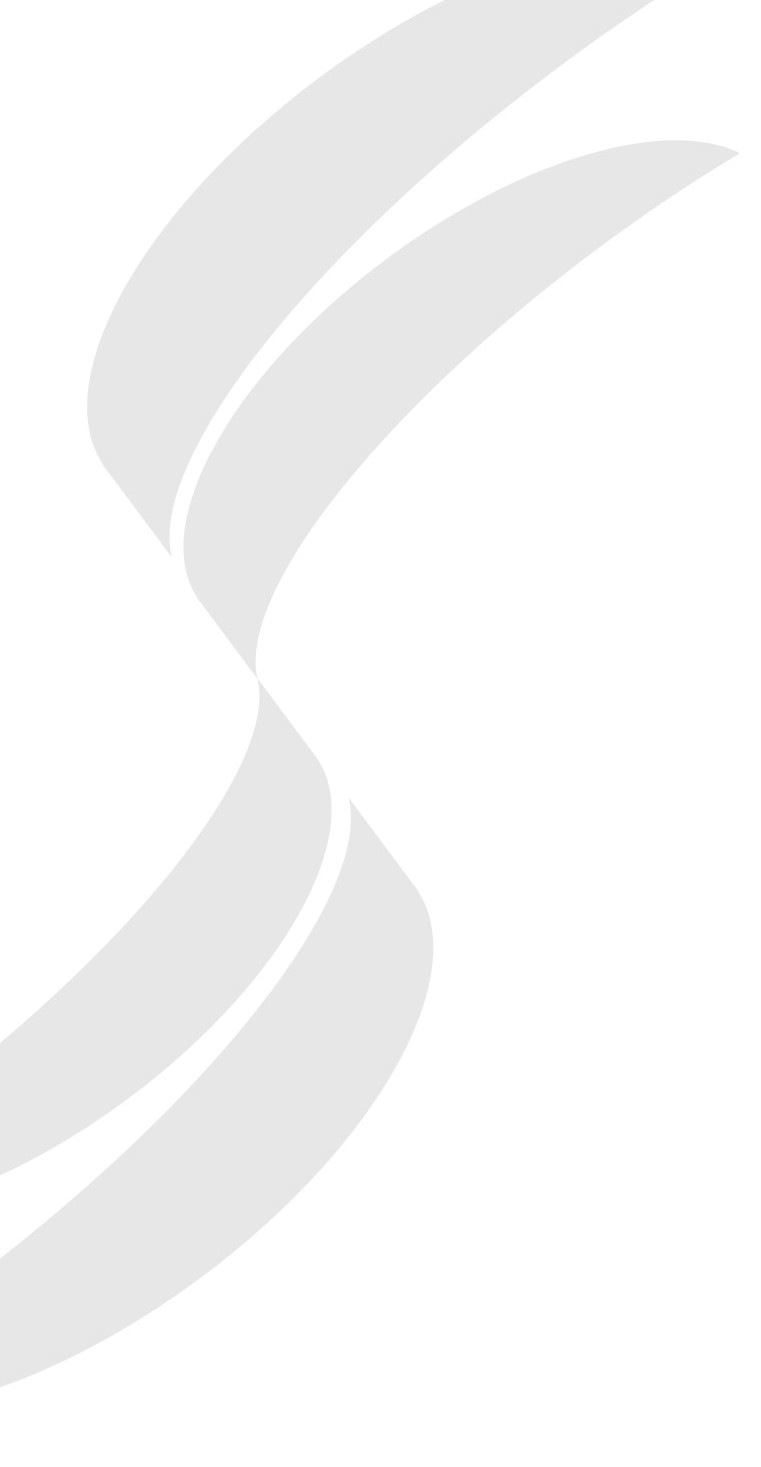 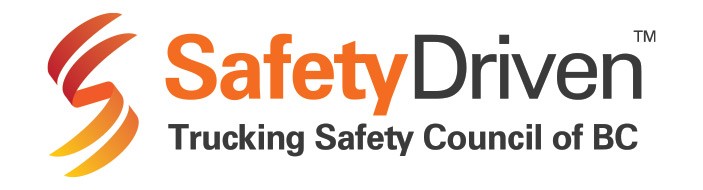 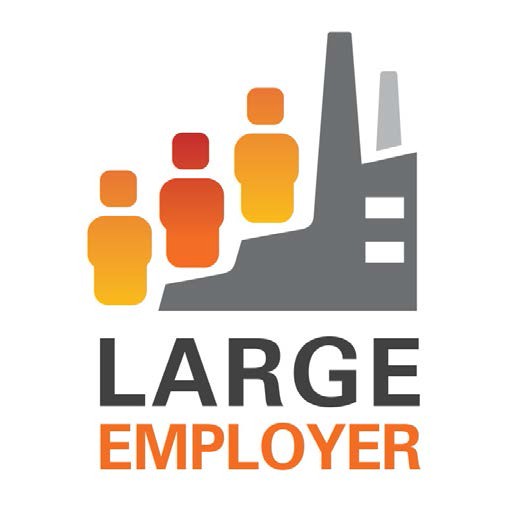 Audit ProtocolAudit ProtocolAudit Protocol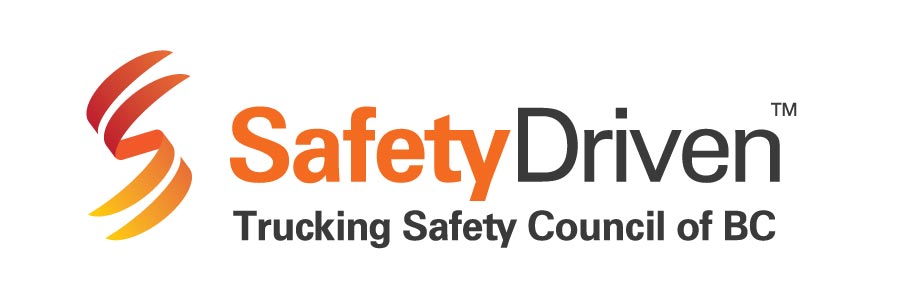 Audit ProtocolDesigned for Large Employers 
(20 or more employees)Version 1.2Revised on October 2, 2017IntroductionWorkSafeBC's voluntary Partners in Injury and Disability Prevention Program offers incentives to employers who create and adhere to health and safety management systems aimed at improving workplace safety and helping injured workers return to work in a safe and timely way.   The COR program is based on the proven concept that employers who take a strategic approach to mitigating risk through the implementation and ongoing application of a health & safety management system will benefit from reductions in both the direct and indirect costs of workplace injuries and illnesses.  The COR program is offered by WorkSafeBC through agreements with Certifying Partners; industry associations recognized by WorkSafeBC as having in depth industry specific knowledge and the ability to promote workplace health & safety initiatives to industry.  Employers who choose to take part in the COR program must implement a comprehensive management system in health & safety (OH&S) and return to work (RTW) which exceed the regulatory requirements. These systems are audited and if they meet the standard set by the Certifying Partner the employer will be awarded one or two COR’s:Occupational Health & Safety Certificate of Recognition (OH&S COR)Injury Management/Return to Work Certificate of Recognition (RTW COR)The financial incentive for employers who achieve COR certification, and who are in good standing with WorkSafeBC, is an up to 15% rebate in workers compensation premiums.  Employers who achieve the OH&S COR are entitled to a 10% rebate of their WorkSafeBC base assessment and employers who achieve the RTW COR are entitled to a 5% rebate of their WorkSafeBC base assessment.  These rebates are awarded in the year following COR certification.  The primary focus of the COR program is the reduction and prevention of workplace incidents causing injury or death, not financial rebates.  The implementation of health & safety management and return to work systems that exceed the standard will assist in the prevention of injuries/illnesses, improve productivity, mitigate against the human costs of injuries, create a safety culture and, through the reduction of injuries and claims costs, lower premiums for both the individual employer and the rate group.The Trucking  of BC administers the COR program for the General Trucking and Moving & Storage industries in BC.The Council’s primary objective is to establish itself as a key agency representing the occupational health and safety needs of the trucking industry in BC by providing services and programs that will influence a reduction in workplace injuries and fatalities.  It provides a leadership role by advocating for safety improvements where required and supporting ongoing research on issues of industry safety and performance.   Instructions for completing the Audit The Trucking Safety Council of BC has developed this audit document to enable employers with 20 or more employees, to measure the effectiveness of their Health & Safety Management systems.  Specific training is required to use this document.  It is essential that the auditor have industry specific and auditing knowledge to conduct a successful audit.    TSCBC COR Certification requires that COR applicants receive certain training including:Internal Auditor trainingHealth & Safety Program Development trainingSenior Management/Owner orientationInjury Management/Return to Work trainingAudits are a management tool for measuring the performance of the company’s health & safety program during a snapshot in time.  Audits measure system performance and provide a basis for future management strategies for continual improvement of the health & safety system. Auditors must remain objective and follow the auditor Code of Ethics otherwise the audit will be of little value. Audit PreparationCompany InformationTo complete a successful audit it is important that you obtain as much background information as possible about the organization.  Look for things such as; An organizational chartA written description of the company’s operationsWorkSafeBC Classification Unit(s), account number and any injury statisticsSize of the company Any involved unionsGeographic dispersionRegulations / legislation applicable to the company’s operationsAny previous audits or action plansContact information for designated audit coordinatorAudit Confirmation Letter You must verify by letter with the company, the following information:Date , time and location of the pre-audit meetingNames/positions of the people that should be in attendance at the pre-audit meetingAvailability of the audit document Date, time and location of the audit Number of management, regular workers, and/or temporary workers to determine sample sizePersonnel designated as the key contact(s) for the auditor while on siteAvailability of quiet, comfortable areas for interviewsPPE (Personal Protective Equipment) requirements Availability of required health & safety documentation (health & safety manual, orientations, inspections, etc)Gather Audit ToolsGather the tools you will require to perform the audit.  Note paper and pens Appropriate personal protective equipment Copies of the current applicable legislation/regulationsThe TSCBC audit tool Pre-Audit Site Tour You should arrange for a site tour of the facility with a knowledgeable company employee as an escort to ensure that you receive a safety orientation and are familiar with the company operations. Pre-Audit Meeting You should arrange to meet the company representative(s) prior to the audit to address the following items:Purpose and scope of the auditAudit process (documentation review, interviews and observation)Audit sampling requirements and scheduleMinimum performance standard to achieve COR certificationConfidentiality requirements of the auditorTSCBC quality assurance review processAnswer any company concerns or questions Conducting the Audit There are three information gathering methods for evaluating the effectiveness of the health & safety management system and the return to work program.  D = Documentation O = ObservationI = Interview Documentation Review Documentation review is the process of reviewing the health & safety manual and other safety records (i.e. hiring and orientation, workplace inspections, safety meetings).  The auditor is looking for documents that describe the policies and practices in place at the time of the audit.   Health and safety records are typically checked for completeness such as dates, frequency, agenda items, signature, senior management endorsement and revision dates. Documents that need to be reviewed may include: Company Health & Safety Manual		Hazard and Risk AssessmentsSafe work practicesSafe work procedures Personal Protective Equipment policiesCompleted Accident Investigation reportsWorkplace Inspection formsEmergency Response PlansAction plans Joint Health & Safety Committee (JHSC) minutes If a document cannot be produced or if it does not meet the criteria, points may not be awarded.Observational Tour The purpose of the site observational tour is to confirm the information that was gathered during the documentation review and obtain additional information that will be confirmed during the interview process.   It is important that you observe whether or not the organization’s employees are following the policies & procedures as outlined in the health & safety program and if they are working in accordance with applicable regulatory requirements.  You should also note the general site conditions, although the observational tour is not intended to be a detailed site inspection.  During the pre-audit meeting you will verify worksite locations and the nature of the operations at each site with the employer.   If there is a significant change of operations at any site, the site must be observed as part of the observational tour to ensure that site specific hazards are addressed and workers are following the specific safe work practices identified.It is crucial that you observe a representative sample of worksites.  As an auditing standard, one third of all active worksites must be visited to provide you with enough data to validate findings.InterviewsIt is essential that you interview a representative sample of the company work force including senior management, mid-level managers, supervisors, JHSC representatives and workers.   Interview questions need to be designed so as to verify that the systems and activities related to the audit are in place.  Questions specific to each of these groups are included in the audit document.   Interviews must be conducted on a one on one basis.  You must ensure that you follow proper protocol and advise all participants at the onset that all of the information disclosed during an interview will remain strictly confidential.   Work through each question. Use a check mark for a positive response and an X for a negative response in the interview column to verify or confirm an answerNote: To award points for an all or nothing response, a greater than 50% total must be obtained to award any points.  Unless otherwise specified, to award points for a range of points question, the number of positive responses must equal the percentage of the total points possible.  (i.e. 20 out of 50 positive answers 20/50 = 40% = 4 points out of 10) Interview Sample SizesIt is crucial that you interview a representative sample of the workforce.  The sample must represent all the aspects of the business and its operations (i.e. each shift, terminal, area of work, etc.) and provide you with enough data to validate the findings.    The Sample Size Chart provides the auditor with the required interviewee sample numbers.   For example, a company with 150 employees would require a minimum of 25 interviews.  You must ensure a cross section of interviews that represent a sample of the workplace and its operational organizational chart.  You have the authority to conduct as many interviews as you deem necessary to verify the safety management system proficiency.  Deviation from the recommended sample size is permitted however you must provide justification to the Trucking  as to the reasons for the deviation.  When conducting the interviews use the interview sheets provided as a guideline and use paraphrasing as required to clarify questions.  Specific sheets are available for managers, supervisors and workers.   It is standard that the average interview should last about 20 minutes if interviews are lasting longer; it is more of an interrogation.Owner / Operators are considered part of the total workforce. For the purpose of the determining interview sample size for an audit, owner operators will be included in the total workforce count.  For example if a company has 25 employees and 25 owner operators, the total number of interviews required will be based on a total workforce count of 50.  Therefore, 19 interviews are required according to the interview sample chart and the interview sample should include managers, supervisors, workers and owner operators. Awarding PointsThe audit tool requires that points to be awarded for each question.  Every question has clear scoring instructions that describe how to verify the answers and determine the number of points to be awarded.   Each question includes the allowable points in bold brackets.   Points are awarded using various verification methods as such as “all or nothing” or a proportional basis.   You must read the scoring instruction for each question carefully to ensure points are awarded accurately.    A weighting factor has been included in the final scoring summary, in compliance with WorkSafeBC COR Standards and Guidelines.Questions may be deemed “not applicable” if they do not apply to a company.  Justification must be provided in the comments box.     Each question must be accompanied with comments that describe the factors considered to reach the conclusion (i.e. what document was reviewed and where it was found).   While it is important to record where deficiencies are found, it is equally important to record where the organization has exceeded the standard.   This will aid in future audits and provide justification for the audit score. In some cases it is not possible to provide a simple yes or no answer to a question. In these cases professional judgment is required.  Justification for the points awarded must be provided in the comments section that corresponds to the appropriate question. Recommendations are required for each question when full points are not awarded. These recommendations must indicate how the company can improve their program.  The notes and recommendations will form the basis for the audit executive summary.  It is up to the auditor to develop recommendations which are appropriate to the audit question as well as to the organization. Recommendations should follow the SMART principle.SimpleMeasurable Achievable RealisticTimelyUnless stated otherwise in each question, Documentation questions are scored on an all or nothing basis and Observation questions must be based on an 80% positive result.Summarizing the AuditClose Out MeetingOnce the audit is complete, a close out meeting should take place, usually involving the same personnel that attended the pre-audit meeting.  At this time the audit document is reviewed in its entirety.  You should give credit to the organization in those areas where they have performed well and provide smart recommendations for improvement in areas that were found deficient.  You should also recommend that the company develop an action plan based on the results.  Once the meeting is concluded, allow for a question and answer period and have the company’s senior executive sign off on the audit summary sheet on behalf of the company. Audit ReportThe auditor’s executive summary is an important part of the audit.  The summary should address the positive and negative findings in each audit element.  The executive summary should also outline the overall recommendations arising from the audit.  The company should be able to develop an action plan based on the findings and recommendations of the audit report.  The audit report should include:Executive SummaryOrganizational ChartJustification for interview sample and observational tourCompleted TSCBC audit document Management Leadership and Commitment Industry Specific RequirementsHazard Recognition and ControlTraining and InstructionWorkplace InspectionIncident InvestigationsEmergency PreparednessProgram Administration Joint Health and Safety CommitteeContractor Management Injury Management / Return to Work ProgramScoring summary Audit Improvement Action PlanThe employer is required to develop a written improvement action plan after each audit.  The action plan provides the employer with the opportunity to respond to the audit.  Documented improvement action plans demonstrate a level of DUE DILIGENCE provided the plan has been effectively implemented. The improvement action plan must be submitted by the employer when requesting TSCBC to conduct a quality assurance review of the completed audit.  Instructions on how to submit the improvement action plan are provided in the TSCBC online Information Management System.1. Management Leadership and Commitment For any health & safety program to be successful, it is essential that it have the commitment and active leadership of management up to and including the President and/or CEO. Management must also be prepared to actively implement safety initiatives and proactively manage them.  Leadership includes setting the tone for safety in the company through the health & safety policy that includes management’s commitment to safety, clear expectations and the role and responsibilities of everyone including supervisors, managers and workers.  The Management Leadership and Commitment section measures and evaluates management’s conduct in regard to the OH&S program.  It also establishes that the standard requirements for safety documentation, as required by the Certificate of Recognition Standards and Guidelines are in place and that the policies and procedures are compliant with, or exceed the requirements set by OH&S Regulations and the Canada Labour Code where applicable.Roles and Responsibilities - Each party in the workplace, managers, supervisors and workers are all stakeholders in health & safety and have set roles and responsibilities in the program.  It is important to have a well established chain of responsibility and that each person is committed and understands their role in the success of the health & safety program’s implementation, ongoing maintenance and improvement.2. Industry Specific ElementsA key process of a health & safety program is to develop safety practices, policies and procedures that can effectively prevent injuries and illnesses in the workplace.   WorkSafeBC and industry research has identified trends regarding injuries and illnesses in the trucking industry.  These injuries include falls from height and from the same level, incidents involving mobile equipment and MSDs.MSD is an umbrella term for a number of injuries and disorders of the muscles, tendons, nerves, etc. Other terms that mean the same include:repetitive strain injury (RSI)cumulative trauma disorder (CTD)work-related musculoskeletal disorder (WMSD)musculoskeletal injury (MSD, MSK)occupational overuse syndrome (OOS), andsprain and strain. In this section the auditor will review and evaluate the implementation of the industry specific elements. 4. Industry Specific Elements / 4.2 3. Hazard Recognition and Control: Every workplace has recognizable hazards to which people are exposed.  A hazard is classically defined as any existing or potential condition in the workplace that by itself, or interacting with other factors, can result in an injury and/or illness or other losses.  Hazard Recognition and Control is the process of determining those factors likely to cause incidents and then developing corrective actions (controls) to address the identified risk.      An effective health and safety program ensures that hazards are identified for each task within the workplace.  A job hazard analysis should be performed for each role and then controls developed to mitigate the potential risk associated with the identified hazard. This section of the audit measures if the hazards have been identified, and if appropriate controls are in place to reduce the risk. It also measures if a hazard policy has been effectively implemented in the workplace and communicated to all managers, supervisors, and workers.4.  Training and InstructionAll employees must be trained and instructed on safe work procedures.  Owner operators are an integral part of the General Trucking and Moving & Storage sector.  Many trucking companies have some drivers who are owner operators working on contract for the company.  For the purpose of managing safety of the workforce, owner operators in the trucking industry are generally treated much the same as regular company workers in terms of training, evaluating competency and monitoring performance. When training workers, it is vital that owner/operators are provided job specific training to understand the potential hazards and risks associated with their work activities and the required safe work practices and procedures to be followed. Job specific training enables new workers to understand the operating standards of the company. When there are changes in business processes and operations, refresher training should be provided.In addition, to help keep health & safety awareness a priority and become a part of the workplace culture, it is important to have an ongoing improvement training program that continually educates the workforce on matters of health and safety in place. Auditors must be clear that there is a distinct difference between certification and competency. Certification shows a level of education or training received. Competency is defined as having the ability, skill, proficiency and expertise to perform the task(s) required in a safe, reliable, reproducible manner. These differences must be recognized by the auditor and by the company.5. Workplace InspectionWorkplace inspections are an important part of the safety management process as they assist in assessing hazards in the workplace and the development of safe work procedures.  The responsibilities of each party in the workplace are dependent upon the type of job performed and will different for:the worker the managerthe supervisor the JHSCThe basic Inspection Process is comprised of the following:Analysis of inspection area to identify hazardsReview information to develop and implement correction actionCommunication of inspection and corrective actions to affected personnelTraining and implementationFollow up In this section the auditor measures workplace inspection policies and procedures to ensure that they are compliant with applicable regulations, communicated, implemented and evaluated on an ongoing basis to facilitate continual improvement of health & safety in the workplace.6. Incident InvestigationsA comprehensive health & safety program can make a significant impact on your company by reducing costs due to injuries and / or property damage through effective safety management practices. The goal of a safety program is zero incidents, yet even while working towards this goal incidents can occur. You therefore need to know what action to take to manage incident situations.The Incident Investigation is a valuable tool to understand deficiencies and mistakes that occur and can provide the information necessary to make continual improvements in the health and safety system.    7. Emergency PreparednessEmergencies and disasters can occur any time without warning.  The more prepared you are for them, the faster you will be able to act to minimize panic and confusion when an emergency occurs and be in a position to mitigate losses that can result.   The Emergency Preparedness Plan should be based on the individual identified risks of the company.   This section of the audit will review the Emergency Preparedness policy and procedures to verify that it is above the minimum standard and meets the organization needs. 8.  Program Administration Often a health and safety program is developed and implemented yet safety performance is not improving or is stagnant.  This can be as a result of deficiencies with program administration.  Work environments and job practices change, legislation and equipment change requiring that the health and safety program also be constantly changed and improved. The objective of this section is to provide the company with the appropriate tools to maintain and effectively manage its health and safety program and address the ongoing evolution of standards in the workplace and in the regulations.  This portion of the audit requires the auditor to measure and analyze the organization’s safety program administration process.9. Joint Health & Safety CommitteeIn the evolution of workers compensation legislation, a more recent addition is the creation of Joint Health & Safety Committees.  The existence of the JHSC grows out of the concept of an internal responsibility system – the suggestion that work and safety are inexorably linked and that all parties in the workplace have a responsibility to improve health and safety.  The primary function of the JHSC is to provide a non-adversarial atmosphere in which labour and management can work together in their mutual goal of preventing injuries/illnesses and thereby providing a safer and healthier workplace for all employees.Having a JHSC or (a health and safety representative) is also a legal requirement for every workplace in BC.10.  Contractor Management The goal of this element is to provide trucking companies with the key steps for developing and maintaining a contractor management system to manage the occupational health and safety hazards of work activities being conducted by contractors other than owner operators. This element applies to companies that outsource work to contractors and must be completed in order to qualify for the COR certification.  Example of contracting include, subcontracting freight delivery to another trucking company or having contractors work within the company's facilities to do vehicle maintenance and repair.  You must ensure that contractors are aware of and complying with the company's occupational health and safety standards.  Please verify whether Element 10 - Contractor Management applies to the company: The company hires contractor(s) other than owner operators. Therefore, Element 10 is applicable and must be assessed.The company does not hire contractors other than owner operators. Therefore, Element 10 is not applicable and this element is to be scored "Not Applicable".Scoring Summary: Occupational Health & Safety Injury Management / Return to WorkThis element is an optional component of the audit but needs to be completed to earn the RTW COR.  Workers compensation statistics show that the cost per claim in the trucking industry is increasing and the claims duration is substantially higher than the both the BC and transportation sub-sector rate.  Proactive injury management procedures are necessary to ensure that employers have the proper tools to enable the most efficient safe, productive and prompt return to work process for all injured workers.    A transitional modified return to work program is a key component of a health and safety program. The Return to Work Initiative is mandated by WorkSafeBC under Section 34.11 of the Rehabilitation and Claims Manual which outlines the RTW expectations and responsibilities.   These include:The definition under regulations of return to workThe parameters of return to workThe responsibilities of each partyThe rights of each partyDispute resolution processThe adjudicative processThe return to work plan is an essential component of an injured worker’s successfully rehabilitative process.  The benefits of a return to work plan include: Enables the worker to retain mobility, Enables the worker to maintain a daily routine, Enables the worker to maintain contact with co-workers Prevents the financial burden that often accompanies the injury process  Supports the injured worker psychologically and physicallyThe cost/benefit of return to work includes:Keeps the worker productive often shortening claim duration preventing time loss and thereby can make a significant impact in premium reductions Maintaining productivity in the workplace Morale booster Can prevent future replacement and turnover costsNote:  Firms may have their program contracted out to a third party consultant but supervisors should still be trained on the procedures and have a good understanding of the benefits, values and requirements of the program.   A firm will not receive full marks by simply stating that the third party manages the RTW plan and have no involvement, understanding or knowledge of the process, standards and procedures.Case Plan SamplingThe RTW Plan Chart indicates the number of RTW plans that must be reviewed. The auditor should review RTW Plans that represent variance in restrictions accommodated, duration of RTW Plan, and worker's pre injury/illness job/department. The auditor should review both completed and ongoing RTW plans (If there are no ongoing RTW plans in place at the time of the audit, the auditor should include the most recent RTW Plan in the review.) If there have been no injuries the question should be marked as N/A and the points for the element adjusted accordingly.Note: Personal Information - A knowledgeable person, such as the Injury Management/RTW Coordinator, must ensure that no personal information is reviewed by the auditor. In the event that personal information is inadvertently revealed to the auditor in the normal course of their duties, the auditor must treat that information with utmost confidentiality as in all other audit activities.Owner Operator SamplingThe interview sampling requirements are the same for both the OHS and RTW audit according to the Interview Sampling Chart.  Auditors should verify the WCB coverage of owner operators to determine or adjust the interview sample size for the RTW portion of the audit if necessary.  There are two common arrangements for owner operator workers’ compensation coverage:Owner operators carry their own WorkSafeBC account (POP)Owner operators are covered under the trucking company WorkSafeBC accountInterviews and case plan sampling must include owner operators if they are covered under the company’s WorkSafeBC account.  If owner operators carry their own WCB coverage, they may be excluded from the interview and case plan sampling of the RTW audit unless specified by the company’s RTW program. Scoring Summary: Injury Management / Return to WorkDefinitionsAdministrative Controls	Measures established by an employer to eliminate or minimize the risk to workers by changing the way work is done.  Examples include timing of work, policies and other rules and work practices such as standards and operating procedures. Alternate Duties	Plan under which the worker is able to return to pre-injury/illness job site but not former job.  Worker may act as a helper for another job or can perform work that is specifically reserved for injured workers.  The objective is to keep the worker at the job site, possibly while receiving treatment at the same time.  Alternate Duties must be meaningful and productive.Audit	A review of systems and processes within the program to determine how the program is working against the stated intentions.Audit Scope:	Under the standards & guidelines, the auditor must ensure that the audit covers all of the operations of the identified employer.  If the operations at each terminal are the same then the auditor can audit a representative operation.  If there is another terminal/location with significant differences in work practices, duties and operations, the auditor may need to visit the secondary location. Competent	Properly qualified, suitably trained and with sufficient experience to perform the required task with limited supervision through education, training, experience or a combination of those three items.Controls			Measures that are used to eliminate the risk to workers or, if elimination is not possible, minimize the riskCP	Acronym for “Certifying Partner” (WSBC terminology).  The trucking CP is the Trucking Safety Council of BC.Due Diligence	The reasonable level of care taken to protect the well-being of employees or co-workers. To meet the standard of due diligence, you must take all precautions that are reasonable in the circumstances so that you can carry out your work and your health and safety responsibilities.Early Intervention		A process in which light or alternate duties are provided to an injured worker before any time away from work occurs.	Education			A process by which knowledge (theory) is conveyed.Effective	Within the context of this audit document, the word “effective” means producing or capable of producing an intended result or having the intended effect.Employee	Any person employed by a company.Employer	All aspects of an organization, business, firm or entity that is registered under one WorkSafeBC account number.Engineering Controls	Physical changes to jobs that control exposure to risk.  Engineering controls act on the source of the hazard and control employee exposure to the hazard without relying on the employee to take self-protective action or intervention. Examples include changing the handle angle of a tool, using a lighter weight part and installing a muffler onto a noisy engine.Hazard				A thing or condition that may expose a person to risk of injury, illness, or occupational diseaseHazard Identification	An inspection process used to find conditions in the workplace that could endanger the health & safety of workers.  Once hazards have been identified, the next step is to assess the risks associated with them.  Incident	An incident or other occurrence that resulted in or had the potential for causing death, injury, illness, occupational disease or damage to equipment or property. Incidents include:incidents in which a worker is injured or results in a fatality,incidents in which no one is hurt but equipment or property is damaged,near miss.Inspection	The careful examination of workers, equipment, property, materials or the environment, which is conducted to compare the findings against stated program requirements and regulationsInjury Management / Return to Work Coordinator	An employee, or 3rd party provider, assigned the responsibility of overseeing the Injury Management/RTW Program. (Actual job titles will vary depending on the company.)Injury Management/RTW Program			A detailed planned process to manage the impact of work-related injury/illness.JHA	A Job Hazard Analysis is a process used to identify, analyze and record the steps involved in performing specific jobs, the existing or potential safety and health hazards associated with each step and the recommended action(s)/procedure(s) that will eliminate or reduce the hazards and risks of a workplace injury or illness.LTI	Loss of Time Incident occurs when the worker is unable to return to their normal duties at the next scheduled shift due to injury.Middle Management 	Reports directly to Senior Management and takes the lead to execute the vision commitment, rules and procedures, safety program into the worksite.  (i.e. Terminal Manager, Distribution Manager, Operations Manager) Modified/ Light Duties 	Duties assigned to injured workers when they return to their own jobs with changes to specific duties or method of how those duties are to be performed. For example: Only lift to a specific height or up to a specific weight or additional equipment is provided, such as footstool or ladder, or only performs specific parts of the regular duties.MSD				Musculoskeletal DisordersNear Miss	An incident in which there is no injury or damage but that could have resulted in an injury or death, or damage to equipment or property. Near misses may indicate a hazardous condition exists or acts that need to be corrected.OHS				Occupational Health and Safety.PPE	Personal Protective Equipment, which includes high visibility vests, safety glasses, chainsaw pants, hard hats, hearing protection, gloves, proper footwear, etc.Policy	A senior management statement which guides the program’s administration processes, reflects management’s attitudes and commitment, and defines the authority and respective relationships required to accomplish the company’s goals and objectives.Pre-shift Inspection	Documentation completed before a shift begins.  Pre-shift inspections are used as part of hazard identification.Procedure 			An established and defined method of performing a work task.Qualified Individual	An individual who is knowledgeable of the work, the hazards involved, and the means to control the hazards, by reason of education, training, experience or a combination of those three items.Risk				A weighting of the possibility of an incident occurring.Risk Assessment	A process in which the risks associated with a particular workplace hazard are analyzed or evaluated.  A risk assessment helps determine what actions are necessary to control (eliminate or minimize) a hazard.Root Cause	The underlying reason that an incident occurred. Root Causes are useful because they point toward deficiencies in the safety system; and they are correctable.Senior Management	Senior management are the key stakeholders in the company who guide the program’s administration processes, set the attitude and commitment toward safety and define the authority and respective relationships required to accomplish the company’s goals and objectives. (I.e. Vice President of Operations, Vice President of Finance, CFO, CEO, President)Specialized PPE	Personal Protective Equipment is gear that is not standard issue to all levels of workers.  Examples are cartridge-style respirators, SCBA units, chemical sniffers and chemical resistant clothing. By definition, specialized PPE requires that the worker receive training in the equipment (such as fitting, testing, etc.).Standard			The defined measure of effective performance.Supervisor	An individual, who instructs, directs and controls workers in the performance of their duties.Swamper			An individual who assists, signals or guides the driver also referred to as a signaller, helper. Training			A process by which a skill is developed.Worker	A worker in this document specifically means an individual engaged as an employee by the company to conduct work on its behalf this does not include owner operators whom are analyzed separately.1.1 Health and Safety  Program                                                                                              MANAGEMENT LEADERSHIP AND COMMITMENT1.1 Health and Safety  Program                                                                                              MANAGEMENT LEADERSHIP AND COMMITMENT1.1 Health and Safety  Program                                                                                              MANAGEMENT LEADERSHIP AND COMMITMENT1.1 Health and Safety  Program                                                                                              MANAGEMENT LEADERSHIP AND COMMITMENT1.1 Health and Safety  Program                                                                                              MANAGEMENT LEADERSHIP AND COMMITMENT1.1 Health and Safety  Program                                                                                              MANAGEMENT LEADERSHIP AND COMMITMENTQuestionGuidelinesAwardAwardAwardAward1. Does the company have a written health and safety policy?(0-5 points)D (0-5) Review health and safety policy. If the policy contains a statement of intent or safety objective, award 3 points. If the policy contains a commitment to continual improvement, award 2 points.ODITotal/51. Does the company have a written health and safety policy?(0-5 points)D (0-5) Review health and safety policy. If the policy contains a statement of intent or safety objective, award 3 points. If the policy contains a commitment to continual improvement, award 2 points.2.  Is the policy signed by the company’s current senior management (President, CEO or senior operations manager) and dated within the current year?(0, 6 points)D (0, 6) Ensure policy is signed by the current senior management (President, CEO or Operations Manager).    If the signature is on the policy and the policy is dated, award 6 points.   ODITotal/62.  Is the policy signed by the company’s current senior management (President, CEO or senior operations manager) and dated within the current year?(0, 6 points)D (0, 6) Ensure policy is signed by the current senior management (President, CEO or Operations Manager).    If the signature is on the policy and the policy is dated, award 6 points.   3. Does the policy discuss health and safety responsibilities of management, supervisors and workers?(0-20 points)D (0-20) Verify that the policy describes a commitment statement from senior management.  If yes award 5 points. If the policy document identifies:Responsibilities of management, award 5 pointsResponsibilities of supervisors, award 5 pointsResponsibilities of workers, award 5 pointsODITotal/203. Does the policy discuss health and safety responsibilities of management, supervisors and workers?(0-20 points)D (0-20) Verify that the policy describes a commitment statement from senior management.  If yes award 5 points. If the policy document identifies:Responsibilities of management, award 5 pointsResponsibilities of supervisors, award 5 pointsResponsibilities of workers, award 5 points4. Do supervisors and managers effectively communicate the OHS policy to workers?(0-15 points)D (0-5)  Review documentation such as new hire documentation, supervisor journal or safety meeting records ensure there is signed documentation exhibiting that the policy has been communicated and proof that their understanding of the policy has been evaluated. (i.e. testing, interview notes from hiring etc) I (0-10) Interview a representative sample of various workers to determine if the policy has been communicated to them.Award points based on % of positive responses.(Up to 20% = 2points, 21-40% = 4 points, 41-60% = 6 points, 61 – 80% = 8 points, and 81-100% = 10 points)ODITotal/154. Do supervisors and managers effectively communicate the OHS policy to workers?(0-15 points)D (0-5)  Review documentation such as new hire documentation, supervisor journal or safety meeting records ensure there is signed documentation exhibiting that the policy has been communicated and proof that their understanding of the policy has been evaluated. (i.e. testing, interview notes from hiring etc) I (0-10) Interview a representative sample of various workers to determine if the policy has been communicated to them.Award points based on % of positive responses.(Up to 20% = 2points, 21-40% = 4 points, 41-60% = 6 points, 61 – 80% = 8 points, and 81-100% = 10 points)5. Is the policy readily available to all employees?  (0, 5 points)O (0, 5) Review worksites to determine if the policy is posted in areas accessible to workers, such as lunchrooms, coffee rooms or bulletin boards.  For offsite workers; such as drivers; the policy can be provided as part of a health & safety manual.  If there is evidence that the policy is readily available, award 5 points.ODITotal/55. Is the policy readily available to all employees?  (0, 5 points)O (0, 5) Review worksites to determine if the policy is posted in areas accessible to workers, such as lunchrooms, coffee rooms or bulletin boards.  For offsite workers; such as drivers; the policy can be provided as part of a health & safety manual.  If there is evidence that the policy is readily available, award 5 points.6. Does the company policy make reference to the requirement to comply with appropriate regulations?(0, 5 points)D (0, 5) Review health and safety policy. If the policy contains a statement which identifies the requirement to comply with relevant OHS regulatory requirements award five points.ODITotal/56. Does the company policy make reference to the requirement to comply with appropriate regulations?(0, 5 points)D (0, 5) Review health and safety policy. If the policy contains a statement which identifies the requirement to comply with relevant OHS regulatory requirements award five points.1.2 Roles and Responsibilities                                                                                                  MANAGEMENT LEADERSHIP AND COMMITMENT1.2 Roles and Responsibilities                                                                                                  MANAGEMENT LEADERSHIP AND COMMITMENT1.2 Roles and Responsibilities                                                                                                  MANAGEMENT LEADERSHIP AND COMMITMENT1.2 Roles and Responsibilities                                                                                                  MANAGEMENT LEADERSHIP AND COMMITMENT1.2 Roles and Responsibilities                                                                                                  MANAGEMENT LEADERSHIP AND COMMITMENT1.2 Roles and Responsibilities                                                                                                  MANAGEMENT LEADERSHIP AND COMMITMENTQuestionGuidelinesAwardAwardAwardAward1. Has senior management identified a high level person to oversee the health & safety program (e.g. health & safety manager) and ensured that the individual has adequate training and experience?(0-15 points)D (0, 5) Review company organizational structure to determine if there is high level position responsible for health & safety.  If yes award 5 points. I (0, 10) Interview managers and supervisors to determine if the designated representative is meeting the needs of the company’s safety program.80% positive response to award 10 points.ODITotal/151. Has senior management identified a high level person to oversee the health & safety program (e.g. health & safety manager) and ensured that the individual has adequate training and experience?(0-15 points)D (0, 5) Review company organizational structure to determine if there is high level position responsible for health & safety.  If yes award 5 points. I (0, 10) Interview managers and supervisors to determine if the designated representative is meeting the needs of the company’s safety program.80% positive response to award 10 points.1.2 Roles and Responsibilities                                                                                                  MANAGEMENT LEADERSHIP AND COMMITMENT1.2 Roles and Responsibilities                                                                                                  MANAGEMENT LEADERSHIP AND COMMITMENT1.2 Roles and Responsibilities                                                                                                  MANAGEMENT LEADERSHIP AND COMMITMENT1.2 Roles and Responsibilities                                                                                                  MANAGEMENT LEADERSHIP AND COMMITMENT1.2 Roles and Responsibilities                                                                                                  MANAGEMENT LEADERSHIP AND COMMITMENT1.2 Roles and Responsibilities                                                                                                  MANAGEMENT LEADERSHIP AND COMMITMENTQuestionGuidelinesAwardAwardAwardAward2. Do senior managers, middle managers and supervisors have a clear understanding of their roles and responsibilities in managing health & safety at the workplace? (0-20 points)D (0-10) Review documentation such as policies, training materials and procedures to determine if there is clear documentation that establishes the health and safety  roles and responsibilities for;middle managers and supervisors (5 points)senior managers award (5 points)I (0-10) Interview managers and supervisors to determine if they are aware and understand their health & safety responsibilities.Award points based on % of positive responses.(1-20% = 2points, 21-40% = 4 points,…81-100% = 10 points)ODITotal/202. Do senior managers, middle managers and supervisors have a clear understanding of their roles and responsibilities in managing health & safety at the workplace? (0-20 points)D (0-10) Review documentation such as policies, training materials and procedures to determine if there is clear documentation that establishes the health and safety  roles and responsibilities for;middle managers and supervisors (5 points)senior managers award (5 points)I (0-10) Interview managers and supervisors to determine if they are aware and understand their health & safety responsibilities.Award points based on % of positive responses.(1-20% = 2points, 21-40% = 4 points,…81-100% = 10 points)3. Are supervisors monitoring the health and safety of all workers under their direct supervision?(0-15 points)O (0, 5) Observe supervisors demonstrating their worksite control practices. Supervisors must ensure workers are following safe work procedures and required risk control measures during the site tour. Additionally, supervisors must intervene when required.80% positive observation required to award points.D (0-5)  Review supervisors’ notes, inspection reports, safety meetings, production meeting notes and other material to determine if supervision is being provided to all workers and records are being kept appropriate to the scope, complexity and associated risks of the activities. Award points based on positive documentation evidence. I (0-5) Interview supervisors and workers to determine if supervisors are communicating known and foreseeable hazards as necessary to ensure safety.   Award points based on % of positive responses. (1-20% = 1 point, 21-40% = 2 points…81-100% = 5 points)ODITotal/153. Are supervisors monitoring the health and safety of all workers under their direct supervision?(0-15 points)O (0, 5) Observe supervisors demonstrating their worksite control practices. Supervisors must ensure workers are following safe work procedures and required risk control measures during the site tour. Additionally, supervisors must intervene when required.80% positive observation required to award points.D (0-5)  Review supervisors’ notes, inspection reports, safety meetings, production meeting notes and other material to determine if supervision is being provided to all workers and records are being kept appropriate to the scope, complexity and associated risks of the activities. Award points based on positive documentation evidence. I (0-5) Interview supervisors and workers to determine if supervisors are communicating known and foreseeable hazards as necessary to ensure safety.   Award points based on % of positive responses. (1-20% = 1 point, 21-40% = 2 points…81-100% = 5 points)4. Does the organization have a process for ensuring compliance with the health and safety rules and regulations? 
Is the process being followed as outlined?(0-15 points) D (0, 5) Review the organization’s disciplinary procedures to verify that a process exists to address non-compliance with the company’s health and safety requirements.  If present award 5 points.I (0-10) Interview supervisors and workers to determine if they are aware of the disciplinary process and whether the process is followed.Award points based on % of positive responses.(1-20% = 2points, 21-40% = 4 points, … 81-100% = 10 points) ODITotal/154. Does the organization have a process for ensuring compliance with the health and safety rules and regulations? 
Is the process being followed as outlined?(0-15 points) D (0, 5) Review the organization’s disciplinary procedures to verify that a process exists to address non-compliance with the company’s health and safety requirements.  If present award 5 points.I (0-10) Interview supervisors and workers to determine if they are aware of the disciplinary process and whether the process is followed.Award points based on % of positive responses.(1-20% = 2points, 21-40% = 4 points, … 81-100% = 10 points) 5. Are senior managers measuring and evaluating the performance of the company’s safety program? (0-18 points)D (0-8)  Review reports to determine if the senior management is measuring and evaluating key performance indicators of the company’s safety program at regular intervals such as:Completion of safety program activities (e.g. timely completion of hazard identification and risk assessments, inspection, training, investigation and implementation of corrective actions).First aid, medical claims, time loss, return to work, types of injuries, severity, location, risk.If there is evidence of measurement and evaluation of key performance indicators, award 3 points. If there is evidence of managers providing direction on continual improvement based on the results of their evaluation, award 5 points.I (0-10) Interview senior managers to confirm they are evaluating key safety program performance indicators and providing directions for continual improvement.Award points based on % of positive responses.(1-20% = 2 points, 41-60%.. 81-100% = 10 points) ODITotal/185. Are senior managers measuring and evaluating the performance of the company’s safety program? (0-18 points)D (0-8)  Review reports to determine if the senior management is measuring and evaluating key performance indicators of the company’s safety program at regular intervals such as:Completion of safety program activities (e.g. timely completion of hazard identification and risk assessments, inspection, training, investigation and implementation of corrective actions).First aid, medical claims, time loss, return to work, types of injuries, severity, location, risk.If there is evidence of measurement and evaluation of key performance indicators, award 3 points. If there is evidence of managers providing direction on continual improvement based on the results of their evaluation, award 5 points.I (0-10) Interview senior managers to confirm they are evaluating key safety program performance indicators and providing directions for continual improvement.Award points based on % of positive responses.(1-20% = 2 points, 41-60%.. 81-100% = 10 points) 6. Are managers and supervisors leading by example and following the health and safety rules and procedures?(0, 20 points)O (0, 10)  Observe managers and supervisors conducting their activities to see if they are following the company’s health and safety rules and procedures such as wearing of PPE, seatbelts, etc. 80% positive observation required to award points. I (0, 10) Interview workers to determine overall compliance by managers and supervisors.  80% positive responses required to award points. ODITotal/206. Are managers and supervisors leading by example and following the health and safety rules and procedures?(0, 20 points)O (0, 10)  Observe managers and supervisors conducting their activities to see if they are following the company’s health and safety rules and procedures such as wearing of PPE, seatbelts, etc. 80% positive observation required to award points. I (0, 10) Interview workers to determine overall compliance by managers and supervisors.  80% positive responses required to award points. 7. Have managers ensured that relevant health and safety regulations, industry safety codes of practice and safe work procedures are available to supervisors and workers and there is a system of ongoing communication and resources for workers?(0, 20 points)O (0, 10)  Observe the worksite to determine if relevant health and safety regulations, industry safety codes of practice and other relevant resources such as equipment operations manuals and safe work procedures are readily available either in the form of physical copy or electronic means.  Award points based on the availability of relevant safety resource documents to workers.80% positive results required to award pointsI (0, 10) Interview managers, supervisors and workers to understand if they are aware of the types of safety resources applicable to their operations and how safety resources are accessed. 80% positive response required to award points.ODITotal/207. Have managers ensured that relevant health and safety regulations, industry safety codes of practice and safe work procedures are available to supervisors and workers and there is a system of ongoing communication and resources for workers?(0, 20 points)O (0, 10)  Observe the worksite to determine if relevant health and safety regulations, industry safety codes of practice and other relevant resources such as equipment operations manuals and safe work procedures are readily available either in the form of physical copy or electronic means.  Award points based on the availability of relevant safety resource documents to workers.80% positive results required to award pointsI (0, 10) Interview managers, supervisors and workers to understand if they are aware of the types of safety resources applicable to their operations and how safety resources are accessed. 80% positive response required to award points.8. Have workers been advised of their responsibilities and accountability with regard to complying with the health & safety program and regulations?(0-10 points)D (0, 3) Verify by analyzing hire orientation documentation, safety meetings, that workers are aware of the regulations and their responsibilities. If yes award 3 points.I (0, 7) Interview a representative sample of workers to determine if workers are aware of their legal and company assigned responsibilities.  80% positive response required to award points.ODITotal/108. Have workers been advised of their responsibilities and accountability with regard to complying with the health & safety program and regulations?(0-10 points)D (0, 3) Verify by analyzing hire orientation documentation, safety meetings, that workers are aware of the regulations and their responsibilities. If yes award 3 points.I (0, 7) Interview a representative sample of workers to determine if workers are aware of their legal and company assigned responsibilities.  80% positive response required to award points.9. Is there a continuous improvement plan developed by management on a yearly basis and is the plan being implemented?(0-10 points)D (0-10)  Review safety documents to determine if an annual safety improvement plan has been developed based on the results of the management review.(e.g. a safety project, management review report, audit action plan)  Award 5 points if an annual safety improvement plan exists and is signed off by senior management.Award 5 points if the progress of the annual safety improvement plan is being reviewed by senior management to track progress. ODITotal/109. Is there a continuous improvement plan developed by management on a yearly basis and is the plan being implemented?(0-10 points)D (0-10)  Review safety documents to determine if an annual safety improvement plan has been developed based on the results of the management review.(e.g. a safety project, management review report, audit action plan)  Award 5 points if an annual safety improvement plan exists and is signed off by senior management.Award 5 points if the progress of the annual safety improvement plan is being reviewed by senior management to track progress. 10. Does top management (CEO, President or the most senior manager) responsible for the overall safety program of the company meet with the workers at least annually and communicate why safety is important?(0-10 points)D (0, 5) Review meeting documentation to determine if this is occurring. Senior management should hold a major safety meeting with their workers at least annually, other than the periodic safety meetings or site visits. The meeting could be in the form of a video conference, safety day or annual company function.If there is documentation confirming this has occurred, award 5 points. I (0, 5) Interview supervisors and workers to confirm the involvement of the CEO, President or the most senior manager and to determine if interviewees understood the message. 80% positive response required to award points. ODITotal/1010. Does top management (CEO, President or the most senior manager) responsible for the overall safety program of the company meet with the workers at least annually and communicate why safety is important?(0-10 points)D (0, 5) Review meeting documentation to determine if this is occurring. Senior management should hold a major safety meeting with their workers at least annually, other than the periodic safety meetings or site visits. The meeting could be in the form of a video conference, safety day or annual company function.If there is documentation confirming this has occurred, award 5 points. I (0, 5) Interview supervisors and workers to confirm the involvement of the CEO, President or the most senior manager and to determine if interviewees understood the message. 80% positive response required to award points. 11. Do managers, supervisors communicate health & safety information to workers on a regular and ongoing basis?(0-15 points)D (0, 5) During site visit, verify that a process is present in the workplace (pre-shift meetings, safety meetings, safety training, supervisor notes). If process is present, award 5 points I (0, 10) Interview a representative sample of workers to determine if the process is followed. 80% positive response required to award points. ODITotal/1511. Do managers, supervisors communicate health & safety information to workers on a regular and ongoing basis?(0-15 points)D (0, 5) During site visit, verify that a process is present in the workplace (pre-shift meetings, safety meetings, safety training, supervisor notes). If process is present, award 5 points I (0, 10) Interview a representative sample of workers to determine if the process is followed. 80% positive response required to award points. 2.1 Musculoskeletal Disorder(MSD) Prevention                                                                                                    INDUSTRY SPECIFIC ELEMENTS2.1 Musculoskeletal Disorder(MSD) Prevention                                                                                                    INDUSTRY SPECIFIC ELEMENTS2.1 Musculoskeletal Disorder(MSD) Prevention                                                                                                    INDUSTRY SPECIFIC ELEMENTS2.1 Musculoskeletal Disorder(MSD) Prevention                                                                                                    INDUSTRY SPECIFIC ELEMENTS2.1 Musculoskeletal Disorder(MSD) Prevention                                                                                                    INDUSTRY SPECIFIC ELEMENTS2.1 Musculoskeletal Disorder(MSD) Prevention                                                                                                    INDUSTRY SPECIFIC ELEMENTSQuestionGuidelinesAwardAwardAwardAward1. Does the company have a MSD Prevention Policy? (0, 5 points)D (0, 5) Review the safety program manual to verify that there is a documented MSD Prevention policy.ODITotal/51. Does the company have a MSD Prevention Policy? (0, 5 points)D (0, 5) Review the safety program manual to verify that there is a documented MSD Prevention policy.2. Does the company have a MSD Prevention Program in place measuring and analyzing MSD duties with risk factors? (0-20 points)D (0-10) Review documentation to evaluate if the proper MSD Risk Prevention procedures have been established to analysis job tasks with respect to:Risk factors, such as:contact stressrepetitiongrip forcelift/lower forceawkward posturevibrationtemperature extremesErgonomics of the workstation(s) or work environmentCharacteristics of material handling requirementsAward a maximum of 10 points based on completeness of MSD program and MSD analysis Completed.I (0-10) Interview a representative sample of workers who are required to use safe work procedures and supervisors whom would participate in hazard analysis  to confirm their knowledge of the hazard recognition process and safe work procedures developed; their training thereafter and their involvement in the processAward points based on % of positive response.(1-20% = 2 points, 21-40% = 4 points..81-100% = 10 points)ODITotal/202. Does the company have a MSD Prevention Program in place measuring and analyzing MSD duties with risk factors? (0-20 points)D (0-10) Review documentation to evaluate if the proper MSD Risk Prevention procedures have been established to analysis job tasks with respect to:Risk factors, such as:contact stressrepetitiongrip forcelift/lower forceawkward posturevibrationtemperature extremesErgonomics of the workstation(s) or work environmentCharacteristics of material handling requirementsAward a maximum of 10 points based on completeness of MSD program and MSD analysis Completed.I (0-10) Interview a representative sample of workers who are required to use safe work procedures and supervisors whom would participate in hazard analysis  to confirm their knowledge of the hazard recognition process and safe work procedures developed; their training thereafter and their involvement in the processAward points based on % of positive response.(1-20% = 2 points, 21-40% = 4 points..81-100% = 10 points)2.2 Material Handling                                                                                                                                                   INDUSTRY SPECIFIC ELEMENTS2.2 Material Handling                                                                                                                                                   INDUSTRY SPECIFIC ELEMENTS2.2 Material Handling                                                                                                                                                   INDUSTRY SPECIFIC ELEMENTS2.2 Material Handling                                                                                                                                                   INDUSTRY SPECIFIC ELEMENTS2.2 Material Handling                                                                                                                                                   INDUSTRY SPECIFIC ELEMENTS2.2 Material Handling                                                                                                                                                   INDUSTRY SPECIFIC ELEMENTSQuestionGuidelinesAwardAwardAwardAward1. Does the company have a material handling policy?(0, 5 points)D (0, 5) Review the safety program manual to verify that there is a documented material handling policy present.If yes award 5 points.ODITotal/51. Does the company have a material handling policy?(0, 5 points)D (0, 5) Review the safety program manual to verify that there is a documented material handling policy present.If yes award 5 points.2. Does the material handling policy outline safe work procedures and best practices for material handling? (0-20 points)D (0, 5) Review the material handling policy, hire orientation practices, safety meetings minutes, safety logs, MSD prevention records to determine if they include:Safe lifting practices Safe work proceduresPreventive measures to address material handling risks Responsibilities of each party Communication & training of safe material handling procedures If yes award 5 points.I (0-10) Interview a representative sample of workers with material handling duties to determine if they are aware of material handling safe work practices.Award points based on % of positive responses.(1-20% = 2 points, 21-40% = 4 points.. 81-100% = 10 points)O (0, 5) Observe a representative samples of workers at the worksite to verify that they are following the required safe work practices addressed in the policy. If yes award 5 points. ODITotal/202. Does the material handling policy outline safe work procedures and best practices for material handling? (0-20 points)D (0, 5) Review the material handling policy, hire orientation practices, safety meetings minutes, safety logs, MSD prevention records to determine if they include:Safe lifting practices Safe work proceduresPreventive measures to address material handling risks Responsibilities of each party Communication & training of safe material handling procedures If yes award 5 points.I (0-10) Interview a representative sample of workers with material handling duties to determine if they are aware of material handling safe work practices.Award points based on % of positive responses.(1-20% = 2 points, 21-40% = 4 points.. 81-100% = 10 points)O (0, 5) Observe a representative samples of workers at the worksite to verify that they are following the required safe work practices addressed in the policy. If yes award 5 points. 2.3  Driver Safety                                                                                                                                                           INDUSTRY SPECIFIC ELEMENTS2.3  Driver Safety                                                                                                                                                           INDUSTRY SPECIFIC ELEMENTS2.3  Driver Safety                                                                                                                                                           INDUSTRY SPECIFIC ELEMENTS2.3  Driver Safety                                                                                                                                                           INDUSTRY SPECIFIC ELEMENTS2.3  Driver Safety                                                                                                                                                           INDUSTRY SPECIFIC ELEMENTS2.3  Driver Safety                                                                                                                                                           INDUSTRY SPECIFIC ELEMENTSQuestionGuidelinesAwardAwardAwardAward1. Does the organization have a policy to identify risk factors and safe work practices with regard to driver safety?(0-20 points)D (0, 10) Review documentation to determine if the program identifies risk factors and safe work practices to  address the risk factors, such as:Vehicle entry and exitSecuring loadsTarpingVehicle backing  If yes award 10 pointsI (0-10) Interview supervisors and workers to determine their knowledge and understanding of the driver safety hazards and safe work practices. Award points based on % of positive response. (1-21% 2 points, 21-40% = 4 points,41-60%=6 points,61-80% = 8 points, 81-100% =10 points)ODITotal/201. Does the organization have a policy to identify risk factors and safe work practices with regard to driver safety?(0-20 points)D (0, 10) Review documentation to determine if the program identifies risk factors and safe work practices to  address the risk factors, such as:Vehicle entry and exitSecuring loadsTarpingVehicle backing  If yes award 10 pointsI (0-10) Interview supervisors and workers to determine their knowledge and understanding of the driver safety hazards and safe work practices. Award points based on % of positive response. (1-21% 2 points, 21-40% = 4 points,41-60%=6 points,61-80% = 8 points, 81-100% =10 points)2. Does the driver safety policy outline procedures for evaluating driver competency and ongoing driver improvement?  (0, 15 points)D (0, 5) Review documentation to determine if the organization has a formal process to ensure driver competency and ongoing improvement initiatives.  If yes award 5 points. I (0, 10)Interview supervisors to determine if there is an effective method of tracking training including qualifications, experience and ongoing improvement of abilities in  place.80% positive responses to receive 10 points. ODITotal/152. Does the driver safety policy outline procedures for evaluating driver competency and ongoing driver improvement?  (0, 15 points)D (0, 5) Review documentation to determine if the organization has a formal process to ensure driver competency and ongoing improvement initiatives.  If yes award 5 points. I (0, 10)Interview supervisors to determine if there is an effective method of tracking training including qualifications, experience and ongoing improvement of abilities in  place.80% positive responses to receive 10 points. 2.4 Mobile Equipment                                                                                                                                                  INDUSTRY SPECIFIC ELEMENTS2.4 Mobile Equipment                                                                                                                                                  INDUSTRY SPECIFIC ELEMENTS2.4 Mobile Equipment                                                                                                                                                  INDUSTRY SPECIFIC ELEMENTS2.4 Mobile Equipment                                                                                                                                                  INDUSTRY SPECIFIC ELEMENTS2.4 Mobile Equipment                                                                                                                                                  INDUSTRY SPECIFIC ELEMENTS2.4 Mobile Equipment                                                                                                                                                  INDUSTRY SPECIFIC ELEMENTSQuestionGuidelinesAwardAwardAwardAward1. Has the organization developed safe work procedures for each type of mobile equipment in the workplace?(0-30 points) D (0, 10) Review the mobile equipment safety program to determine if safe work procedures are present for each type of mobile equipment in use.  If yes award 10 points.O (0, 10) Observe the operation of mobile equipment to determine if they are operated according to identified safe work practices, e.g. pre-inspection log completed, use of seatbelts, properly positioned forks while driving.  If yes award 10 points.I (0-10) Interview a representative sample of supervisors and workers to verify their awareness of mobile equipment safe work procedures?Award points based on % of positive response.(1-20% = 2 points, 21-40% = 4 points.. 81-100% = 10 points)ODITotal/301. Has the organization developed safe work procedures for each type of mobile equipment in the workplace?(0-30 points) D (0, 10) Review the mobile equipment safety program to determine if safe work procedures are present for each type of mobile equipment in use.  If yes award 10 points.O (0, 10) Observe the operation of mobile equipment to determine if they are operated according to identified safe work practices, e.g. pre-inspection log completed, use of seatbelts, properly positioned forks while driving.  If yes award 10 points.I (0-10) Interview a representative sample of supervisors and workers to verify their awareness of mobile equipment safe work procedures?Award points based on % of positive response.(1-20% = 2 points, 21-40% = 4 points.. 81-100% = 10 points)2. Does the organization have a process to ensure operators are qualified and competent per regulatory requirements?(0-25 points)D (0, 10) Review orientation and training documentation to determine if training has been provided to all employees required to operate mobile equipment such as lift trucks. If yes award 10 points.D (0, 5) Review the mobile equipment safety training program to determine if it includes: Theory classroom training and testingPractical skills training and testing Equipment specific procedures  and training Safety around pedestriansSafety around swampers Requirement for uncertified employees to be prohibited from operation of mobile equipment Requirement for yearly verification of competencies If all of the above are present award 5 points I (0-10) Interview a representative sample of operators to determine if they have received training and went through competency verification specific to equipment prior to commencing job duties. Award points based on positive responses (1-20% = 2 points, 21-40 = 4 points, 81-100 = 10 points).ODITotal/252. Does the organization have a process to ensure operators are qualified and competent per regulatory requirements?(0-25 points)D (0, 10) Review orientation and training documentation to determine if training has been provided to all employees required to operate mobile equipment such as lift trucks. If yes award 10 points.D (0, 5) Review the mobile equipment safety training program to determine if it includes: Theory classroom training and testingPractical skills training and testing Equipment specific procedures  and training Safety around pedestriansSafety around swampers Requirement for uncertified employees to be prohibited from operation of mobile equipment Requirement for yearly verification of competencies If all of the above are present award 5 points I (0-10) Interview a representative sample of operators to determine if they have received training and went through competency verification specific to equipment prior to commencing job duties. Award points based on positive responses (1-20% = 2 points, 21-40 = 4 points, 81-100 = 10 points).3. Does the organization have a maintenance program in place to ensure an equipment maintenance program is established meeting manufacturer and regulatory standards?(0, 10 points)D (0, 5) Review mobile equipment inspection and maintenance logs for mobile equipment to verify if a maintenance program is established tracking all mobile equipment used and maintenance records are maintained up to date.  If yes award 5 points. O (0, 5) Observe mobile equipment on site to confirm if the mobile equipment is maintained in safe operating conditions.  If yes, award 5 points. (80% positive results required)ODITotal/103. Does the organization have a maintenance program in place to ensure an equipment maintenance program is established meeting manufacturer and regulatory standards?(0, 10 points)D (0, 5) Review mobile equipment inspection and maintenance logs for mobile equipment to verify if a maintenance program is established tracking all mobile equipment used and maintenance records are maintained up to date.  If yes award 5 points. O (0, 5) Observe mobile equipment on site to confirm if the mobile equipment is maintained in safe operating conditions.  If yes, award 5 points. (80% positive results required)4. Does the organization have safe work procedures in place for pedestrians working around mobile equipment?  (0-30 points)D (0, 10) Review documentation to determine if the mobile equipment program documents pedestrian safety and training around mobile equipment. If yes award 10 points.O (0-10) Observe the workers at the worksite to determine if the safe work pedestrian / mobile equipment procedures are in compliance.Award points based on % of positive findings (1-20% = 2 points, 21-40% = 4 points, 81-100% = 10 points)I (0-10) Interview supervisors and workers to confirm knowledge of mobile equipment pedestrian safety procedures. Award points based on positive responses. (1-20% = 2 points, 61 – 80% = 8 points,.. 81-100% = 10 points)ODITotal/304. Does the organization have safe work procedures in place for pedestrians working around mobile equipment?  (0-30 points)D (0, 10) Review documentation to determine if the mobile equipment program documents pedestrian safety and training around mobile equipment. If yes award 10 points.O (0-10) Observe the workers at the worksite to determine if the safe work pedestrian / mobile equipment procedures are in compliance.Award points based on % of positive findings (1-20% = 2 points, 21-40% = 4 points, 81-100% = 10 points)I (0-10) Interview supervisors and workers to confirm knowledge of mobile equipment pedestrian safety procedures. Award points based on positive responses. (1-20% = 2 points, 61 – 80% = 8 points,.. 81-100% = 10 points)2.5  Fall Protection                                                                                                                                                        INDUSTRY SPECIFIC ELEMENTS2.5  Fall Protection                                                                                                                                                        INDUSTRY SPECIFIC ELEMENTS2.5  Fall Protection                                                                                                                                                        INDUSTRY SPECIFIC ELEMENTS2.5  Fall Protection                                                                                                                                                        INDUSTRY SPECIFIC ELEMENTS2.5  Fall Protection                                                                                                                                                        INDUSTRY SPECIFIC ELEMENTS2.5  Fall Protection                                                                                                                                                        INDUSTRY SPECIFIC ELEMENTSQuestionGuidelinesAwardAwardAwardAward1. Does the company have a fall protection program to control fall hazards in the workplace? (0-15 points) D (0, 5) Review documentation to determine if the program includes:Identification of  risk factors such as those associated with the equipment, facilities and environmentSafe work practicesProvision of personal protective equipmentEmployee trainingIf fall protection program is established,  award 5 points I (0-10) Interview supervisors and workers to verify their understanding of the fall protection program, identified hazards and the safe work practices in place. Award points based on % of positive responses(1-20% = 2 points, 21-40% = 4 points, …81-100% = 10 points) ODITotal/151. Does the company have a fall protection program to control fall hazards in the workplace? (0-15 points) D (0, 5) Review documentation to determine if the program includes:Identification of  risk factors such as those associated with the equipment, facilities and environmentSafe work practicesProvision of personal protective equipmentEmployee trainingIf fall protection program is established,  award 5 points I (0-10) Interview supervisors and workers to verify their understanding of the fall protection program, identified hazards and the safe work practices in place. Award points based on % of positive responses(1-20% = 2 points, 21-40% = 4 points, …81-100% = 10 points) 3.1 Hazard Recognition                                                                                                                                 HAZARD RECOGNITION AND CONTROL                                                             3.1 Hazard Recognition                                                                                                                                 HAZARD RECOGNITION AND CONTROL                                                             3.1 Hazard Recognition                                                                                                                                 HAZARD RECOGNITION AND CONTROL                                                             3.1 Hazard Recognition                                                                                                                                 HAZARD RECOGNITION AND CONTROL                                                             3.1 Hazard Recognition                                                                                                                                 HAZARD RECOGNITION AND CONTROL                                                             3.1 Hazard Recognition                                                                                                                                 HAZARD RECOGNITION AND CONTROL                                                             QuestionGuidelinesAwardAwardAwardAward1. Does the organization have a formal process to recognize hazards and does the process include input from various managers, supervisors, and workers? (0-35 points)D (0-15) Verify if a written hazard recognition process is established.  The process is designed to identify all the possible situations where people may be exposed to injury, illness or disease.  The types of hazards include chemical, physical, ergonomic, and biological and every workplace consist of four components the people, the environment, the materials, and the equipment they use.  If the hazard recognition process includes the involvement of knowledgeable workers, award 5 points.If the hazard recognition process includes the input of the health & safety coordinator/representative, award 5 points.If the hazard recognition process includes review and inclusion of manufacturer specifications for new processes and equipment, award 5 points.I (0-20) Interview workers to establish if they are involved in the process of identifying hazards.  Award a maximum of 10 points based on % of positive responses. (1-20% = 2 points, 21-40% = 4 points… 81-100% = 10 points) Interview a representative sample of supervisors and managers to verify their level of involvement in the hazard process.  Award points based on % of positive responses.(1-20% = 2 points, 21-40% = 4 points… 81-100% = 10 points)ODITotal/351. Does the organization have a formal process to recognize hazards and does the process include input from various managers, supervisors, and workers? (0-35 points)D (0-15) Verify if a written hazard recognition process is established.  The process is designed to identify all the possible situations where people may be exposed to injury, illness or disease.  The types of hazards include chemical, physical, ergonomic, and biological and every workplace consist of four components the people, the environment, the materials, and the equipment they use.  If the hazard recognition process includes the involvement of knowledgeable workers, award 5 points.If the hazard recognition process includes the input of the health & safety coordinator/representative, award 5 points.If the hazard recognition process includes review and inclusion of manufacturer specifications for new processes and equipment, award 5 points.I (0-20) Interview workers to establish if they are involved in the process of identifying hazards.  Award a maximum of 10 points based on % of positive responses. (1-20% = 2 points, 21-40% = 4 points… 81-100% = 10 points) Interview a representative sample of supervisors and managers to verify their level of involvement in the hazard process.  Award points based on % of positive responses.(1-20% = 2 points, 21-40% = 4 points… 81-100% = 10 points)3.1 Hazard Recognition                                                                                                                                 HAZARD RECOGNITION AND CONTROL 3.1 Hazard Recognition                                                                                                                                 HAZARD RECOGNITION AND CONTROL 3.1 Hazard Recognition                                                                                                                                 HAZARD RECOGNITION AND CONTROL 3.1 Hazard Recognition                                                                                                                                 HAZARD RECOGNITION AND CONTROL 3.1 Hazard Recognition                                                                                                                                 HAZARD RECOGNITION AND CONTROL 3.1 Hazard Recognition                                                                                                                                 HAZARD RECOGNITION AND CONTROL QuestionGuidelinesAwardAwardAwardAward2. Has the organization compiled an occupation/task/hazard inventory list showing all occupations, all tasks carried out by people in each occupation and all hazards associated with carrying out those tasks? (0-20 points)D (0-20) Obtain a list of all employees showing their occupation or position assignment.  Compare it to organization’s organizational chart to verify that all positions on the employee list are shown on the organization chart.  Verify that every occupation is included in the occupation/task/hazard inventory.  Award a maximum of 20 points based on the percentage of occupations that are included in the occupation/task/hazard inventory. (1-20% = 4 points, 21-40% = 8 points…81-100% = 20 points)ODITotal/202. Has the organization compiled an occupation/task/hazard inventory list showing all occupations, all tasks carried out by people in each occupation and all hazards associated with carrying out those tasks? (0-20 points)D (0-20) Obtain a list of all employees showing their occupation or position assignment.  Compare it to organization’s organizational chart to verify that all positions on the employee list are shown on the organization chart.  Verify that every occupation is included in the occupation/task/hazard inventory.  Award a maximum of 20 points based on the percentage of occupations that are included in the occupation/task/hazard inventory. (1-20% = 4 points, 21-40% = 8 points…81-100% = 20 points)3. Are hazard identification and risk assessments being conducted prior to the commencement of a job task or when there is a change in process impacting on safety?(0-10 points)D (0-5)  Review hazard identification and risk assessment records to identify if assessments are conducted for job tasks including routine, modified and non-routine activities for both field and maintenance operations.Award a maximum of 5 points based on the completeness and timeliness of assessment conducted.I (0, 5) Interview workers, supervisors, managers and Joint Health and Safety Committee (JHSC) members with assigned hazard identification and risk assessment responsibility to verify that hazard identification and risk assessments are conducted prior to work commencement. 80% positive response required to award points.ODITotal/103. Are hazard identification and risk assessments being conducted prior to the commencement of a job task or when there is a change in process impacting on safety?(0-10 points)D (0-5)  Review hazard identification and risk assessment records to identify if assessments are conducted for job tasks including routine, modified and non-routine activities for both field and maintenance operations.Award a maximum of 5 points based on the completeness and timeliness of assessment conducted.I (0, 5) Interview workers, supervisors, managers and Joint Health and Safety Committee (JHSC) members with assigned hazard identification and risk assessment responsibility to verify that hazard identification and risk assessments are conducted prior to work commencement. 80% positive response required to award points.4. Are documented hazards, risks and controls communicated to all workers before a new work process is implemented or when there are is a change in the work process and as they become identified during day to day operations?(0-15 points)D (0-5)  Review hazard communication documents such as pre-shift meetings,  safety logs and site safety meeting records, JHSC minutes, bulletins or other communication documents to see if hazards, risks and necessary controls have been communicated to all workers including contractors and visitors.  Award points based on evidence of positive hazard communications. I (0-10) Interview workers to see if communication has occurred and if they are aware of hazards, risks and necessary controls associated with their work activities.    Award points based on % of positive responses.(1-20% = 2points, 21-40% = 4 points, .. 81-100% = 10 points)ODITotal/154. Are documented hazards, risks and controls communicated to all workers before a new work process is implemented or when there are is a change in the work process and as they become identified during day to day operations?(0-15 points)D (0-5)  Review hazard communication documents such as pre-shift meetings,  safety logs and site safety meeting records, JHSC minutes, bulletins or other communication documents to see if hazards, risks and necessary controls have been communicated to all workers including contractors and visitors.  Award points based on evidence of positive hazard communications. I (0-10) Interview workers to see if communication has occurred and if they are aware of hazards, risks and necessary controls associated with their work activities.    Award points based on % of positive responses.(1-20% = 2points, 21-40% = 4 points, .. 81-100% = 10 points)5. Is training provided to employees responsible for carrying out and reviewing the results of hazard identification and risk assessment? (0-15 points)D (0, 5) Review training records to confirm training of those individuals responsible for hazard recognition such as members of the JHSC, supervisors, safety officer and knowledgeable workers. If training is provided, award 5 points.I (0-10) Interview employees responsible for conducting hazard identification and risk assessment activities to confirm they have had training in hazard identification and risk assessment.  Award points based on % of positive responses.(1-20% = 2points, 21-40% = 4 points, .. 81-100% = 10 points)ODITotal/155. Is training provided to employees responsible for carrying out and reviewing the results of hazard identification and risk assessment? (0-15 points)D (0, 5) Review training records to confirm training of those individuals responsible for hazard recognition such as members of the JHSC, supervisors, safety officer and knowledgeable workers. If training is provided, award 5 points.I (0-10) Interview employees responsible for conducting hazard identification and risk assessment activities to confirm they have had training in hazard identification and risk assessment.  Award points based on % of positive responses.(1-20% = 2points, 21-40% = 4 points, .. 81-100% = 10 points)3.2 Risk Assessment                                                                                                                                       HAZARD RECOGNITION AND CONTROL3.2 Risk Assessment                                                                                                                                       HAZARD RECOGNITION AND CONTROL3.2 Risk Assessment                                                                                                                                       HAZARD RECOGNITION AND CONTROL3.2 Risk Assessment                                                                                                                                       HAZARD RECOGNITION AND CONTROL3.2 Risk Assessment                                                                                                                                       HAZARD RECOGNITION AND CONTROL3.2 Risk Assessment                                                                                                                                       HAZARD RECOGNITION AND CONTROLQuestionGuidelinesAwardAwardAwardAward1. Does the organization have a process to evaluate risk for the hazards recognized?(0-30 points)D (0, 10) Review documentation to verify if there is a process to rank the level of risk based on assessment of frequency, likelihood and severity.The ranking of risk could be categorized as “High, Medium, Low” or quantified with numeric numbers (1, 2, 3).  If a risk assessment process is established, award 10 points.D (0, 20) Review job descriptions/task and hazard recognition/risk assessment reports to determine if all of the hazards were evaluated and ranked according to established risk assessment methodology.  (80% of positive of all recognized hazard must be evaluated to award 20 points.)ODITotal/301. Does the organization have a process to evaluate risk for the hazards recognized?(0-30 points)D (0, 10) Review documentation to verify if there is a process to rank the level of risk based on assessment of frequency, likelihood and severity.The ranking of risk could be categorized as “High, Medium, Low” or quantified with numeric numbers (1, 2, 3).  If a risk assessment process is established, award 10 points.D (0, 20) Review job descriptions/task and hazard recognition/risk assessment reports to determine if all of the hazards were evaluated and ranked according to established risk assessment methodology.  (80% of positive of all recognized hazard must be evaluated to award 20 points.)2.  Is there a policy on managing the identified risks according to risk ranking?  (0-15 points) D (0, 15) Review documentation to verify that there is a policy established to manage risks based on risk ranking such as reducing the risk level of high risk hazards to an acceptable level prior to work commencement. If yes, award 15 points.ODITotal/152.  Is there a policy on managing the identified risks according to risk ranking?  (0-15 points) D (0, 15) Review documentation to verify that there is a policy established to manage risks based on risk ranking such as reducing the risk level of high risk hazards to an acceptable level prior to work commencement. If yes, award 15 points.3. Does the organization have a process for the development of control measures?Are employees involved in the process? (0-15 points)D (0, 10) Review the hazard recognition and control program to verify if it includes a process to develop control measures.Look for inclusion and identification of all the controls based on the following hierarchy;Elimination SubstitutionEngineering controls Administrative controlsPersonal Protective Equipment If this process is evident in the hazard recognition and control program award 10 points. I (0-5) Interview a representative sample of managers, supervisors and workers to determine if their input is required during the establishment of hazard control measures. Award points based evidence of % of positive responses.(1- 20% = 1 point, 21-40% = 2 points..81-100% = 5 points)ODITotal/153. Does the organization have a process for the development of control measures?Are employees involved in the process? (0-15 points)D (0, 10) Review the hazard recognition and control program to verify if it includes a process to develop control measures.Look for inclusion and identification of all the controls based on the following hierarchy;Elimination SubstitutionEngineering controls Administrative controlsPersonal Protective Equipment If this process is evident in the hazard recognition and control program award 10 points. I (0-5) Interview a representative sample of managers, supervisors and workers to determine if their input is required during the establishment of hazard control measures. Award points based evidence of % of positive responses.(1- 20% = 1 point, 21-40% = 2 points..81-100% = 5 points)4. Have the various control measures been identified for the health & safety hazards listed in the job inventory and have engineering and administrative controls been implemented?(0-25 points)D (0, 10) Review documentation to verify if control measures have been identified for the hazards recognized in the assessment.  If yes award 10 points.O (0-15) Verify that engineering controls from the above process are implemented (i.e. machine guarding, lockout/tag out).Award points based on % of positive findings.(1-20% = 2 points, 21-40% = 4 points… 81-100% = 10 points) Also verify implementation of administrative controls. Look for measures such as housekeeping, hiring training, and job rotation practices.  If yes award 5 points.ODITotal/254. Have the various control measures been identified for the health & safety hazards listed in the job inventory and have engineering and administrative controls been implemented?(0-25 points)D (0, 10) Review documentation to verify if control measures have been identified for the hazards recognized in the assessment.  If yes award 10 points.O (0-15) Verify that engineering controls from the above process are implemented (i.e. machine guarding, lockout/tag out).Award points based on % of positive findings.(1-20% = 2 points, 21-40% = 4 points… 81-100% = 10 points) Also verify implementation of administrative controls. Look for measures such as housekeeping, hiring training, and job rotation practices.  If yes award 5 points.3.3 SAFE WORK PRACTICES                                                                                                                          HAZARD RECOGNITION AND CONTROL3.3 SAFE WORK PRACTICES                                                                                                                          HAZARD RECOGNITION AND CONTROL3.3 SAFE WORK PRACTICES                                                                                                                          HAZARD RECOGNITION AND CONTROL3.3 SAFE WORK PRACTICES                                                                                                                          HAZARD RECOGNITION AND CONTROL3.3 SAFE WORK PRACTICES                                                                                                                          HAZARD RECOGNITION AND CONTROL3.3 SAFE WORK PRACTICES                                                                                                                          HAZARD RECOGNITION AND CONTROLQuestionGuidelinesAwardAwardAwardAward1. Have workers received communication and training on the safe work practices and safe work procedures? (0-10 points)I (0-10) Interview a representative sample of workers required to follow safe work practices and procedures to determine if they are aware of the procedures and practices.Award points based on % of positive response.  (1-20% = 2 points, 21-40 = 4 points, …. 81-100% = 10 points)ODITotal/10 1. Have workers received communication and training on the safe work practices and safe work procedures? (0-10 points)I (0-10) Interview a representative sample of workers required to follow safe work practices and procedures to determine if they are aware of the procedures and practices.Award points based on % of positive response.  (1-20% = 2 points, 21-40 = 4 points, …. 81-100% = 10 points)2.  Are workers involved in the development, evaluation and revision of the safe work procedures and risk control measures?(0-10 points)  I (0-10) Interview supervisors, managers and workers to determine the means and scope of worker involvement and to confirm if workers are participating in the process.Award points based on % of positive response.(1-20% = 2 points, 21-40 = 4 points, …. 81-100% = 10 points)ODITotal/102.  Are workers involved in the development, evaluation and revision of the safe work procedures and risk control measures?(0-10 points)  I (0-10) Interview supervisors, managers and workers to determine the means and scope of worker involvement and to confirm if workers are participating in the process.Award points based on % of positive response.(1-20% = 2 points, 21-40 = 4 points, …. 81-100% = 10 points)3. If required do workers have access to and are able to review safe work procedures for their specific task or job?  If so are they in a conspicuous location easily accessible for all parties? (0-20 points)I (0, 10) Interview a representative sample of workers to determine if they are aware of the location, how to access the safe work procedures and what the procedures are related to their job.Award points if 80% of positive response.0 (0, 10) During site visit look for posting of safe work procedures posted and accessible to workers. If yes award 10 points.ODITotal/203. If required do workers have access to and are able to review safe work procedures for their specific task or job?  If so are they in a conspicuous location easily accessible for all parties? (0-20 points)I (0, 10) Interview a representative sample of workers to determine if they are aware of the location, how to access the safe work procedures and what the procedures are related to their job.Award points if 80% of positive response.0 (0, 10) During site visit look for posting of safe work procedures posted and accessible to workers. If yes award 10 points.4. Have procedures been developed for the provision of first aid in the workplace? (0, 15 points)D (0, 10) Review documentation such as safety manuals, accident reports and orientation documents to verify that there are documented first aid procedures developed.  If documentation exists, award 10 points.0 (0, 5) Observe site premises to determine if first aid procedures are posted, first aid station is clearly identified, and first aid attendants are  identified and posted. If yes award 5 points.ODITotal/154. Have procedures been developed for the provision of first aid in the workplace? (0, 15 points)D (0, 10) Review documentation such as safety manuals, accident reports and orientation documents to verify that there are documented first aid procedures developed.  If documentation exists, award 10 points.0 (0, 5) Observe site premises to determine if first aid procedures are posted, first aid station is clearly identified, and first aid attendants are  identified and posted. If yes award 5 points.5.   Have safe work practices and safe work procedures been developed for the job tasks identified as required in the hazard process? (0-20 points) D (0, 10) Review the job descriptions, job hazard analysis and hazard documentation to determine if safe work practices and procedures have been identified.If evidence indicates that safe work practices have been clearly identified, award 10 points.O (0-10) Select a sample of safe work practices and procedures and observe the workplace to determine if current practices reflect the practices developed. Award points based on % of positive response.(1-20% = 2 points, 21-40% = 4 points.. 81-100% = 10 points) ODITotal/205.   Have safe work practices and safe work procedures been developed for the job tasks identified as required in the hazard process? (0-20 points) D (0, 10) Review the job descriptions, job hazard analysis and hazard documentation to determine if safe work practices and procedures have been identified.If evidence indicates that safe work practices have been clearly identified, award 10 points.O (0-10) Select a sample of safe work practices and procedures and observe the workplace to determine if current practices reflect the practices developed. Award points based on % of positive response.(1-20% = 2 points, 21-40% = 4 points.. 81-100% = 10 points) 3.4  Personal Protective Equipment                                                                                                        HAZARD RECOGNITION AND CONTROL 3.4  Personal Protective Equipment                                                                                                        HAZARD RECOGNITION AND CONTROL 3.4  Personal Protective Equipment                                                                                                        HAZARD RECOGNITION AND CONTROL 3.4  Personal Protective Equipment                                                                                                        HAZARD RECOGNITION AND CONTROL 3.4  Personal Protective Equipment                                                                                                        HAZARD RECOGNITION AND CONTROL 3.4  Personal Protective Equipment                                                                                                        HAZARD RECOGNITION AND CONTROL QuestionGuidelinesAwardAwardAwardAward1. Does the company have a written PPE policy?  Does the PPE policy make reference to applicable regulations?(0-6 points)D (0, 3) If a written PPE policy is established including responsibilities on provision and use of PPE, award 3 points. D (0, 3) If the PPE made reference to applicable OH&S Regulations, award 3 points.ODITotal/61. Does the company have a written PPE policy?  Does the PPE policy make reference to applicable regulations?(0-6 points)D (0, 3) If a written PPE policy is established including responsibilities on provision and use of PPE, award 3 points. D (0, 3) If the PPE made reference to applicable OH&S Regulations, award 3 points.2.  Is there a system in place to regularly inspect and maintain basic/specialized PPE?(0, 5 points) D (0, 5) Review inspections and policy to confirm that PPE is being inspected and maintained.  If yes, award 5 pointsODITotal/52.  Is there a system in place to regularly inspect and maintain basic/specialized PPE?(0, 5 points) D (0, 5) Review inspections and policy to confirm that PPE is being inspected and maintained.  If yes, award 5 points3. PPE policy implementation:a) Are workers trained in the appropriate use, care and maintenance of PPE? b) Is PPE made available to workers when required?(0-10 points)D (0, 2) Review training and orientation documentation to verify that workers have been trained in the use, care and maintenance of PPE.  If yes, award 2 points.O (0, 3) Observe the worksite to verify that required PPE is readily available. . If yes, award 3 points.I (0-5) Interview a representative sample of workers to determine their level of knowledge on PPE requirements. Award points based on % positive response.(1-20% = 1 point, 41-60% = 3 points, 81-100% = 5 points)ODITotal/103. PPE policy implementation:a) Are workers trained in the appropriate use, care and maintenance of PPE? b) Is PPE made available to workers when required?(0-10 points)D (0, 2) Review training and orientation documentation to verify that workers have been trained in the use, care and maintenance of PPE.  If yes, award 2 points.O (0, 3) Observe the worksite to verify that required PPE is readily available. . If yes, award 3 points.I (0-5) Interview a representative sample of workers to determine their level of knowledge on PPE requirements. Award points based on % positive response.(1-20% = 1 point, 41-60% = 3 points, 81-100% = 5 points)4. Are PPE controls identified and implemented for the hazards cited in the hazard recognition and risk assessment reports?(0, 15 points)D (0, 10) Review documentation to determine if PPE control measures have been identified for the health & safety hazards based on the hazard recognition and control process.  If yes, award 10 points.O (0, 5) Observe the workers at the worksite to determine if they are wearing the appropriate PPE. ODITotal/154. Are PPE controls identified and implemented for the hazards cited in the hazard recognition and risk assessment reports?(0, 15 points)D (0, 10) Review documentation to determine if PPE control measures have been identified for the health & safety hazards based on the hazard recognition and control process.  If yes, award 10 points.O (0, 5) Observe the workers at the worksite to determine if they are wearing the appropriate PPE. 4.1 Orientation                                                                                                                                                                 TRAINING AND INSTRUCTION4.1 Orientation                                                                                                                                                                 TRAINING AND INSTRUCTION4.1 Orientation                                                                                                                                                                 TRAINING AND INSTRUCTION4.1 Orientation                                                                                                                                                                 TRAINING AND INSTRUCTION4.1 Orientation                                                                                                                                                                 TRAINING AND INSTRUCTION4.1 Orientation                                                                                                                                                                 TRAINING AND INSTRUCTIONQuestionGuidelinesAwardAwardAwardAward1. Are all new hires provided a detailed orientation on their first day or prior to commencing their job duties?(0, 15 points)D (0, 10) Review orientation records or training records to verify if orientations are being given to all workers as required and that this occurs on first day prior to commencing their job.  I (0, 5) Interview a representative sample of workers (new hires, young workers, return to work and reassigned workers, owner operators) to confirm they have had a formal orientation on their first day prior to commencing work activities. 80% positive response required to award points.ODITotal/151. Are all new hires provided a detailed orientation on their first day or prior to commencing their job duties?(0, 15 points)D (0, 10) Review orientation records or training records to verify if orientations are being given to all workers as required and that this occurs on first day prior to commencing their job.  I (0, 5) Interview a representative sample of workers (new hires, young workers, return to work and reassigned workers, owner operators) to confirm they have had a formal orientation on their first day prior to commencing work activities. 80% positive response required to award points.2. Does the orientation include a general overview of the organization’s health & safety policies, procedures, job specific hazards and rights and responsibilities?  (0-15 points)D (0, 5) Review the safety manual, the orientation checklist, new hire handouts, interview notes and supervisor records.Award points if documentation supports that all new workers receive an orientation on their first day of employment/before work commences. The orientation topics should include: Health and safety policy and proceduresAccess to legislation and related OH&S materialsEmployee rights and responsibilities (i.e. three core rights, right to refuse)Incident reporting/investigationContact information for supervisors and JHSCEmergency response proceduresJob specific hazardsI (0-10) Interview a representative sample of employees and owner operators to determine their understanding of the contents of the orientation.Award points based on % of positive response.(1-20% = 2 points, 21-40% = 4 points.. 81-100% = 10 points)ODITotal/152. Does the orientation include a general overview of the organization’s health & safety policies, procedures, job specific hazards and rights and responsibilities?  (0-15 points)D (0, 5) Review the safety manual, the orientation checklist, new hire handouts, interview notes and supervisor records.Award points if documentation supports that all new workers receive an orientation on their first day of employment/before work commences. The orientation topics should include: Health and safety policy and proceduresAccess to legislation and related OH&S materialsEmployee rights and responsibilities (i.e. three core rights, right to refuse)Incident reporting/investigationContact information for supervisors and JHSCEmergency response proceduresJob specific hazardsI (0-10) Interview a representative sample of employees and owner operators to determine their understanding of the contents of the orientation.Award points based on % of positive response.(1-20% = 2 points, 21-40% = 4 points.. 81-100% = 10 points)3.  Is there a list of training required for each identified occupation? Does the organization identify that employees are trained for job specific tasks as required?(0-40 points) D (0, 6) Review documentation, such as the list of job tasks/occupations, and training manuals to verify that there is a list of identified occupations and identified training requirements.  If yes award 6 points. D(0-24)  Review documentation to determine if employees receive required training with respect to their assigned job tasks, such as: Safe work proceduresPersonal Protective Equipment use, care and maintenanceInspection process and their role Emergency preparedness proceduresReturn to work processMobile equipmentFall protection proceduresDriver safetyMSD prevention process Transportation of Dangerous GoodsLockoutWHMISAward points based on % of positive findings. I (0, 10) Interview a representative sample of workers to ensure that they have received job specific training as documented. 80% positive response to award 10 points.ODITotal/403.  Is there a list of training required for each identified occupation? Does the organization identify that employees are trained for job specific tasks as required?(0-40 points) D (0, 6) Review documentation, such as the list of job tasks/occupations, and training manuals to verify that there is a list of identified occupations and identified training requirements.  If yes award 6 points. D(0-24)  Review documentation to determine if employees receive required training with respect to their assigned job tasks, such as: Safe work proceduresPersonal Protective Equipment use, care and maintenanceInspection process and their role Emergency preparedness proceduresReturn to work processMobile equipmentFall protection proceduresDriver safetyMSD prevention process Transportation of Dangerous GoodsLockoutWHMISAward points based on % of positive findings. I (0, 10) Interview a representative sample of workers to ensure that they have received job specific training as documented. 80% positive response to award 10 points.4. Do employees and owner operators receive re-orientation when they are returning to the worksite after an extended period of time, when they are transferred to a new job, assigned new tasks or when there is a change in process?(0-15 points)D (0, 5) Review documentation to determine if employees and owner operators are receiving re-orientations during the indicated times this could include a pre-job safety orientation, toolbox safety talks or other appropriate documented methods before returning or commencing new job duties. If yes award 5 points.I (0-10) Interview a representative sample of employees and owner operators to verify if this is occurring as required. Award points based on positive responses. (1-20% = 2 points, 21-40% = 4 points, …81-100% = 10 points)ODITotal/154. Do employees and owner operators receive re-orientation when they are returning to the worksite after an extended period of time, when they are transferred to a new job, assigned new tasks or when there is a change in process?(0-15 points)D (0, 5) Review documentation to determine if employees and owner operators are receiving re-orientations during the indicated times this could include a pre-job safety orientation, toolbox safety talks or other appropriate documented methods before returning or commencing new job duties. If yes award 5 points.I (0-10) Interview a representative sample of employees and owner operators to verify if this is occurring as required. Award points based on positive responses. (1-20% = 2 points, 21-40% = 4 points, …81-100% = 10 points)4.2  Ongoing Training                                                                                                                                                      TRAINING AND INSTRUCTION4.2  Ongoing Training                                                                                                                                                      TRAINING AND INSTRUCTION4.2  Ongoing Training                                                                                                                                                      TRAINING AND INSTRUCTION4.2  Ongoing Training                                                                                                                                                      TRAINING AND INSTRUCTION4.2  Ongoing Training                                                                                                                                                      TRAINING AND INSTRUCTION4.2  Ongoing Training                                                                                                                                                      TRAINING AND INSTRUCTIONQuestionGuidelinesAwardAwardAwardAward1. Does the organization have a process to identify refresher and ongoing training needs for continual improvement and upgrade of employee’s knowledge and skills?(0-20 points)D (0-10)  Review documentation to verify if there is a process established to identify refresher and ongoing training needs such as: Joint Health & Safety CommitteeFirst aid Mobile Lift Equipment PPE Driver TrainingMSD PreventionSafe Material HandlingHazard Recognition Return to work If process established, award 5 points. If required training is scheduled and provide, award 5 points. Points to be awarded based on % of employees who have received the required training.  (1-20%,= 1 point, 21-40% = 2 points,….81-100% = 5 points) I (0-10) Interview a representative sample of employees and owner operators to verify that ongoing training is provided as documented. Award points based on % positive responses (1-20% = 2points, 21-40% = 4 points, 41-60% = 6 points, 81 -100% = 10 points) ODITotal/201. Does the organization have a process to identify refresher and ongoing training needs for continual improvement and upgrade of employee’s knowledge and skills?(0-20 points)D (0-10)  Review documentation to verify if there is a process established to identify refresher and ongoing training needs such as: Joint Health & Safety CommitteeFirst aid Mobile Lift Equipment PPE Driver TrainingMSD PreventionSafe Material HandlingHazard Recognition Return to work If process established, award 5 points. If required training is scheduled and provide, award 5 points. Points to be awarded based on % of employees who have received the required training.  (1-20%,= 1 point, 21-40% = 2 points,….81-100% = 5 points) I (0-10) Interview a representative sample of employees and owner operators to verify that ongoing training is provided as documented. Award points based on % positive responses (1-20% = 2points, 21-40% = 4 points, 41-60% = 6 points, 81 -100% = 10 points) 2. Does the organization have a process to ensure that workers are competent after receipt of training?(0,10 points)D (0, 5) Review documentation such as training records, certificates of qualifications, and supervisors’ records to determine if on-the-job competence assessment of workers and owner operators has been conducted prior to permitting the workers to perform their assigned tasks. If yes, award 5 points. I (0, 5) Interview supervisors to determine if they are aware of the evaluation process and to verify that competency is verified. 80% positive responses required to award 5 points. ODITotal/102. Does the organization have a process to ensure that workers are competent after receipt of training?(0,10 points)D (0, 5) Review documentation such as training records, certificates of qualifications, and supervisors’ records to determine if on-the-job competence assessment of workers and owner operators has been conducted prior to permitting the workers to perform their assigned tasks. If yes, award 5 points. I (0, 5) Interview supervisors to determine if they are aware of the evaluation process and to verify that competency is verified. 80% positive responses required to award 5 points. 3. Do supervisors clearly understand who is responsible to conduct orientations and training and when it is required? (0-10 points)I (0-10) Interview supervisors to determine their understanding of the orientation and training process. Award points based on % of positive response.(1-20% = 2 points, 21-40% = 4 points, 61-80%=8 points. up to the maximum of 10 points)ODITotal/103. Do supervisors clearly understand who is responsible to conduct orientations and training and when it is required? (0-10 points)I (0-10) Interview supervisors to determine their understanding of the orientation and training process. Award points based on % of positive response.(1-20% = 2 points, 21-40% = 4 points, 61-80%=8 points. up to the maximum of 10 points)4. Are members of the JHSC provided with appropriate training to be competent in carrying out their duties and responsibilities?(0-20 points)D (0-10)  Review safety program documents to verify that JHSC member training needs have been outlined and necessary training is being scheduled or provided such as safety inspection and incident investigation skills. Award points based on % of positive findings. (1-20% = 2 points, 41-60% = 6 points.. 81-100% = 10 points) I (0-10) Interview members of the JHSC to confirm their training needs have been assessed and training is being provided.Award points based on % of positive responses. (1-20% = 2 points, 21-40% = 4 points, 61-80% = 8 points.. up to the maximum of 10 points)ODITotal/204. Are members of the JHSC provided with appropriate training to be competent in carrying out their duties and responsibilities?(0-20 points)D (0-10)  Review safety program documents to verify that JHSC member training needs have been outlined and necessary training is being scheduled or provided such as safety inspection and incident investigation skills. Award points based on % of positive findings. (1-20% = 2 points, 41-60% = 6 points.. 81-100% = 10 points) I (0-10) Interview members of the JHSC to confirm their training needs have been assessed and training is being provided.Award points based on % of positive responses. (1-20% = 2 points, 21-40% = 4 points, 61-80% = 8 points.. up to the maximum of 10 points)5. Workplace Inspection                                                                                      5. Workplace Inspection                                                                                      5. Workplace Inspection                                                                                      5. Workplace Inspection                                                                                      5. Workplace Inspection                                                                                      5. Workplace Inspection                                                                                      QuestionGuidelinesAwardAwardAwardAward1.   Does the organization have a formal policy and procedure for conducting workplace inspections?Are managers, supervisors and workers involved in the inspection process?(0-30 points)D (0-20) Review documentation to ensure that the policy and procedures for workplace inspections include the following as applicable at a minimum:Worksite inspections (e.g. office, warehouse & shop)Vehicle inspectionsMobile equipment inspectionsJHSC involvement in inspectionsDefined frequency for inspections  If yes award 5 points. Review to ensure that the documentation outlines the responsibilities for the worker (5 points) managers (5 points) and supervisors (5 points).I (0-10) Interview a representative sample of workers and supervisors to confirm worker involvement in the inspection process (i.e. JHSC members’ involvement and performing inspections).Award points based on % of positive responses. (1-20% = 2 points, 21-40% = 4 points, …81-100% = 10 points)DITotal/301.   Does the organization have a formal policy and procedure for conducting workplace inspections?Are managers, supervisors and workers involved in the inspection process?(0-30 points)D (0-20) Review documentation to ensure that the policy and procedures for workplace inspections include the following as applicable at a minimum:Worksite inspections (e.g. office, warehouse & shop)Vehicle inspectionsMobile equipment inspectionsJHSC involvement in inspectionsDefined frequency for inspections  If yes award 5 points. Review to ensure that the documentation outlines the responsibilities for the worker (5 points) managers (5 points) and supervisors (5 points).I (0-10) Interview a representative sample of workers and supervisors to confirm worker involvement in the inspection process (i.e. JHSC members’ involvement and performing inspections).Award points based on % of positive responses. (1-20% = 2 points, 21-40% = 4 points, …81-100% = 10 points)2. Are all inspections documented using standardized forms?(0-20 points)D (0-10) Review documentation to confirm the existence of standardized forms for the inspections carried out in the workplace as required. Award points based on the following criteria:Worksite inspection (4 points)Vehicle inspections (3 points)Mobile equipment inspections (3 points)0 (0, 10) Review inspection schedule and observe posting of completed inspection forms. If required inspections are completed and report posted, award 10 points.  ODITotal/202. Are all inspections documented using standardized forms?(0-20 points)D (0-10) Review documentation to confirm the existence of standardized forms for the inspections carried out in the workplace as required. Award points based on the following criteria:Worksite inspection (4 points)Vehicle inspections (3 points)Mobile equipment inspections (3 points)0 (0, 10) Review inspection schedule and observe posting of completed inspection forms. If required inspections are completed and report posted, award 10 points.  3. Does the Inspection Policy indicate a requirement for identified hazards to be ranked based on potential risk exposure and follow up through applicable control measures?(0-15 points)D (0, 5) Review Inspection policy and procedures to verify if there is a standard for identification of hazards and ranking of hazards by severity of potential risk.  If yes award 5 points. D (0-10) Review a representative sample of inspections to verify the use of this standard and follow up documentation, including corrective action plans. Do inspection reports show use of hazard identification and ranking?  Award points based on % of positive findings. (1-20% = 1 point, 21-40% = 2 points, ….81-100% = 5 points) Review the inspection reports to confirm proof of follow up on the identified hazards with the development and implementation of action plans. Award points based on % of positive findings. (1-20% = 1 point, 21-40% = 2 points,… 81-100% = 5 points) DITotal/153. Does the Inspection Policy indicate a requirement for identified hazards to be ranked based on potential risk exposure and follow up through applicable control measures?(0-15 points)D (0, 5) Review Inspection policy and procedures to verify if there is a standard for identification of hazards and ranking of hazards by severity of potential risk.  If yes award 5 points. D (0-10) Review a representative sample of inspections to verify the use of this standard and follow up documentation, including corrective action plans. Do inspection reports show use of hazard identification and ranking?  Award points based on % of positive findings. (1-20% = 1 point, 21-40% = 2 points, ….81-100% = 5 points) Review the inspection reports to confirm proof of follow up on the identified hazards with the development and implementation of action plans. Award points based on % of positive findings. (1-20% = 1 point, 21-40% = 2 points,… 81-100% = 5 points) 4. Is there a system in the workplace inspection program to ensure that deficiencies are reported?(0-15 points) D (0, 5) Review inspection sheets to determine if deficiencies are being reported.  If yes award five points.I (0-10) Interview a sample of workers to determine if deficiencies are reported. Award points based on % of positive response.(1-20% = 2 points, 21-40% = 4 points.. 81-100% = 10 points) ODITotal/154. Is there a system in the workplace inspection program to ensure that deficiencies are reported?(0-15 points) D (0, 5) Review inspection sheets to determine if deficiencies are being reported.  If yes award five points.I (0-10) Interview a sample of workers to determine if deficiencies are reported. Award points based on % of positive response.(1-20% = 2 points, 21-40% = 4 points.. 81-100% = 10 points) 5. Does the system ensure that any deficiencies identified are corrected in a timely manner?  (0-15 points)D (0-5) Review inspection sheets to determine if deficiencies are corrected look for re-occurring deficiencies.  Review corrective action data and look for identification of time frame for completion, person responsible and actual completion dates to confirm timeliness of action taken.Award points based on % of deficiencies that are corrected in a timely manner. (1-20% = 1point, 41-60 = 3 points, 81-100% = 5 points)I (0-10) Interview a representative sample of workers, and supervisors to confirm that deficiencies are being corrected in a timely manner.Award points based on the % of positive responses.(1-20% = 2 points, 21-40% = 4 points..81-100% = 10 points)ODITotal/155. Does the system ensure that any deficiencies identified are corrected in a timely manner?  (0-15 points)D (0-5) Review inspection sheets to determine if deficiencies are corrected look for re-occurring deficiencies.  Review corrective action data and look for identification of time frame for completion, person responsible and actual completion dates to confirm timeliness of action taken.Award points based on % of deficiencies that are corrected in a timely manner. (1-20% = 1point, 41-60 = 3 points, 81-100% = 5 points)I (0-10) Interview a representative sample of workers, and supervisors to confirm that deficiencies are being corrected in a timely manner.Award points based on the % of positive responses.(1-20% = 2 points, 21-40% = 4 points..81-100% = 10 points)6. Does the Inspection program identify a training process for parties responsible for completing workplace inspections? (0-20 points)D (0-10) Review the organization’s training records to confirm presence of completed training for the various types of inspections. Worksite inspection Vehicle inspections Mobile equipment inspectionsJHSC inspections Management safety inspections Award 2 points for each of the above. If the type of inspection is not relevant to the operation remove it from the score and make a note.I (0-10) Interview a representative number of workers, supervisor, managers and JHSC members who are involved with the inspection process to confirm that they have been trained.   Award points based on % of positive responses. (1-20% = 2 points, 41-60% = 6 points … 81-100% = 10 points)ODITotal/206. Does the Inspection program identify a training process for parties responsible for completing workplace inspections? (0-20 points)D (0-10) Review the organization’s training records to confirm presence of completed training for the various types of inspections. Worksite inspection Vehicle inspections Mobile equipment inspectionsJHSC inspections Management safety inspections Award 2 points for each of the above. If the type of inspection is not relevant to the operation remove it from the score and make a note.I (0-10) Interview a representative number of workers, supervisor, managers and JHSC members who are involved with the inspection process to confirm that they have been trained.   Award points based on % of positive responses. (1-20% = 2 points, 41-60% = 6 points … 81-100% = 10 points)7.  Does the organization have a system in place for workers to report hazards in the workplace?(0-15 points) D (0, 5) Review documentation to confirm the presence of a process for workers to report hazards.  If yes award 5 pointsI (0-10) Interview a representative sample of workers to confirm that they are aware of a hazard reporting procedure to report unsafe conditions. Award points based on % of positive responses.(1-20% = 2 points, 41-60% = 6 points, 81-100% = 10 pointsODITotal/157.  Does the organization have a system in place for workers to report hazards in the workplace?(0-15 points) D (0, 5) Review documentation to confirm the presence of a process for workers to report hazards.  If yes award 5 pointsI (0-10) Interview a representative sample of workers to confirm that they are aware of a hazard reporting procedure to report unsafe conditions. Award points based on % of positive responses.(1-20% = 2 points, 41-60% = 6 points, 81-100% = 10 points5. Workplace Inspection                                                                                      5. Workplace Inspection                                                                                      5. Workplace Inspection                                                                                      5. Workplace Inspection                                                                                      5. Workplace Inspection                                                                                      5. Workplace Inspection                                                                                      QuestionGuidelinesAwardAwardAwardAward8.  Does the organization have a system in place for management to ensure that the inspection process is being effectively followed?(0-15 points)D (0, 5) Review documentation including inspection reports, inspection summaries, JHSC minutes to confirm management review of inspection process. If yes award 5 points. I (0-10) Interview management to confirm their involvement in review of inspection process.Award points based on % of positive responses (1-20% = 2 points, 21-40% = 4 points, 41-60% = 6 points 61-80% = 8 points up to a maximum of 10 points)DITotal/158.  Does the organization have a system in place for management to ensure that the inspection process is being effectively followed?(0-15 points)D (0, 5) Review documentation including inspection reports, inspection summaries, JHSC minutes to confirm management review of inspection process. If yes award 5 points. I (0-10) Interview management to confirm their involvement in review of inspection process.Award points based on % of positive responses (1-20% = 2 points, 21-40% = 4 points, 41-60% = 6 points 61-80% = 8 points up to a maximum of 10 points)9: Does the organization Inspection schedule comply with the applicable regulations; (e.g. Canada Labour Code, OH&S Regulations) regarding frequency of inspections?(0, 5 points)D (0, 5) Review documentation of the inspection policy and review inspection reports to verify frequency of inspections in compliance with applicable regulation.  If yes award 5 points. DITotal/59: Does the organization Inspection schedule comply with the applicable regulations; (e.g. Canada Labour Code, OH&S Regulations) regarding frequency of inspections?(0, 5 points)D (0, 5) Review documentation of the inspection policy and review inspection reports to verify frequency of inspections in compliance with applicable regulation.  If yes award 5 points. 6.  Incident Investigations6.  Incident Investigations6.  Incident Investigations6.  Incident Investigations6.  Incident Investigations6.  Incident InvestigationsQuestionGuidelinesAwardAwardAwardAward1. Does the organization have a documented written process requiring the investigation of all types of incidents (0-24 points) D (0-24) Review policies and program instructions for written procedures regarding how incidents are reported and investigated. These procedures must include specific requirements for the investigation of the following;Property Damage  (2 points)First Aid incidents (2 points)Medical Aid  (5 points)Lost Time Incidents (5 points)Serious incidents and fatalities (5 points)Near Miss incidents (5 points)DITotal/241. Does the organization have a documented written process requiring the investigation of all types of incidents (0-24 points) D (0-24) Review policies and program instructions for written procedures regarding how incidents are reported and investigated. These procedures must include specific requirements for the investigation of the following;Property Damage  (2 points)First Aid incidents (2 points)Medical Aid  (5 points)Lost Time Incidents (5 points)Serious incidents and fatalities (5 points)Near Miss incidents (5 points)2.  Does the company have specific forms developed that identify the steps in the incident investigation process? (0, 10 points) D (0, 10)  Review the incident program to determine if it  includes identification of forms for each type of incident and the applicable procedures for the investigation process including;Collect informationAnalyze information to determine root causesDetermine and make corrective action Report recommendationsFollow up to ensure corrective actions are implementedIf yes award 10 points.ODITotal/102.  Does the company have specific forms developed that identify the steps in the incident investigation process? (0, 10 points) D (0, 10)  Review the incident program to determine if it  includes identification of forms for each type of incident and the applicable procedures for the investigation process including;Collect informationAnalyze information to determine root causesDetermine and make corrective action Report recommendationsFollow up to ensure corrective actions are implementedIf yes award 10 points.3. Does the incident investigation policy outline the requirement for employees and owner operators to report all occupational incidents, near misses, accidents and illnesses? (0-15 points) D (0, 5) Review the incident investigation policy to determine if the policy direct what type of incidents must be reported.  If yes award 5 points.I (0-10) Interview a sample of workers and owner operators to determine if they are aware of the company policy with regard to their responsibility to report occupational incidents, near misses and illnesses immediately. Award points based on % of positive responses. (1-20% = 2 points, 41-60 = 6 points, 81-100% = 10 points) ODITotal/153. Does the incident investigation policy outline the requirement for employees and owner operators to report all occupational incidents, near misses, accidents and illnesses? (0-15 points) D (0, 5) Review the incident investigation policy to determine if the policy direct what type of incidents must be reported.  If yes award 5 points.I (0-10) Interview a sample of workers and owner operators to determine if they are aware of the company policy with regard to their responsibility to report occupational incidents, near misses and illnesses immediately. Award points based on % of positive responses. (1-20% = 2 points, 41-60 = 6 points, 81-100% = 10 points) 4. Are all reported incidents investigated by the company? (0, 10 points) D (0, 5) Review documentation including incident reports, property damage reports, and accident investigations to verify that they have been investigated. 80% of incidents reported need to have been investigated to some extent to award the points. I (0, 5) Interview a representative sample of workers and supervisors to verify that all incidents/accidents are investigated.80% positive response to award points (5 points).ODITotal/104. Are all reported incidents investigated by the company? (0, 10 points) D (0, 5) Review documentation including incident reports, property damage reports, and accident investigations to verify that they have been investigated. 80% of incidents reported need to have been investigated to some extent to award the points. I (0, 5) Interview a representative sample of workers and supervisors to verify that all incidents/accidents are investigated.80% positive response to award points (5 points).5. When corrective action recommendations are made is the organization ensuring the corrective actions are implemented? (0-25 points)D (0-5) Review documentation to determine if the organization has implemented corrective action.Award points based on % of positive findings.(1-20 = 1 point, 41-60% = 3 points, 81-100% = 5 points)O (0-10) Select a sample of completed Accident Investigations and verify that corrective actions have been implemented as indicated.Award points based on % of positive findings.(1-20% = 2 points, 21-40% = 4 points, 81-100% = 10 points)I (0-10) Interview a representative sample of workers to confirm if they are aware of the recommendations and the implementation of corrective actions. Award points based on % of positive findings.(1-20% = 2 points, 21-40% = 4 points, 81-100% = 10 points)ODITotal/255. When corrective action recommendations are made is the organization ensuring the corrective actions are implemented? (0-25 points)D (0-5) Review documentation to determine if the organization has implemented corrective action.Award points based on % of positive findings.(1-20 = 1 point, 41-60% = 3 points, 81-100% = 5 points)O (0-10) Select a sample of completed Accident Investigations and verify that corrective actions have been implemented as indicated.Award points based on % of positive findings.(1-20% = 2 points, 21-40% = 4 points, 81-100% = 10 points)I (0-10) Interview a representative sample of workers to confirm if they are aware of the recommendations and the implementation of corrective actions. Award points based on % of positive findings.(1-20% = 2 points, 21-40% = 4 points, 81-100% = 10 points)6. Incident Investigations                                                                  6. Incident Investigations                                                                  6. Incident Investigations                                                                  6. Incident Investigations                                                                  6. Incident Investigations                                                                  6. Incident Investigations                                                                  QuestionGuidelinesAwardAwardAwardAward6. Are the individuals responsible for accident investigations trained?(0, 10 points)D (0, 10) Review documentation such as training records to determine if training has been completed for individuals responsible for accident investigations this should include some workers, supervisors and JHSC members.  If yes award 10 points.ODITotal/106. Are the individuals responsible for accident investigations trained?(0, 10 points)D (0, 10) Review documentation such as training records to determine if training has been completed for individuals responsible for accident investigations this should include some workers, supervisors and JHSC members.  If yes award 10 points.7. Are investigations being conducted using a team approach with the involvement and input of relevant personnel? (0-10 points)I (0-10) Based on information of completed incident investigation reports, interview investigators, managers, supervisors and JHSC worker representatives to confirm their level of involvement in the investigation process. Award points based on % of positive findings.(1-20% = 2 points, 21-40% = 4 points, 81-100% = 10 points)ODITotal/107. Are investigations being conducted using a team approach with the involvement and input of relevant personnel? (0-10 points)I (0-10) Based on information of completed incident investigation reports, interview investigators, managers, supervisors and JHSC worker representatives to confirm their level of involvement in the investigation process. Award points based on % of positive findings.(1-20% = 2 points, 21-40% = 4 points, 81-100% = 10 points)8. Are supervisors and managers held responsible for the accident investigation process? (0-15 points) D (0, 5) Review the accident /incident investigation policy to determine if managers and supervisors are held accountable for compliance with the incident investigation procedures.Review the accident investigation and incident reports to confirm if there is an area for manager/supervisors to sign confirming their review.If both criteria are present award 5 points.I (0-10) Interview managers, supervisors and JHSC representatives to confirm if managers/supervisors are held accountable for the accident investigation process.Award points based on % of positive findings.(1-20% = 2 points, 21-40% = 4 points, 81-100% = 10 points)ODITotal/158. Are supervisors and managers held responsible for the accident investigation process? (0-15 points) D (0, 5) Review the accident /incident investigation policy to determine if managers and supervisors are held accountable for compliance with the incident investigation procedures.Review the accident investigation and incident reports to confirm if there is an area for manager/supervisors to sign confirming their review.If both criteria are present award 5 points.I (0-10) Interview managers, supervisors and JHSC representatives to confirm if managers/supervisors are held accountable for the accident investigation process.Award points based on % of positive findings.(1-20% = 2 points, 21-40% = 4 points, 81-100% = 10 points)9. Does the organization clearly communicate the root cause and/or results of the incident investigations to all affected personnel?(0-20 points)D (0, 10) Review documentation to verify evidence of communication on investigation findings (i.e. posting on safety bulletin board, shift start up meetings, safety meetings, JHSC minutes). If there is evidence award 10 points. I (0-10) Interview a representative sample of workers to determine if they are aware of changes in procedures or operations after incident recommendations. Award points based on number of positive responses.(1-20% = 2 points, 21-40% = 4 points, 81-100% = 10 points)ODITotal/209. Does the organization clearly communicate the root cause and/or results of the incident investigations to all affected personnel?(0-20 points)D (0, 10) Review documentation to verify evidence of communication on investigation findings (i.e. posting on safety bulletin board, shift start up meetings, safety meetings, JHSC minutes). If there is evidence award 10 points. I (0-10) Interview a representative sample of workers to determine if they are aware of changes in procedures or operations after incident recommendations. Award points based on number of positive responses.(1-20% = 2 points, 21-40% = 4 points, 81-100% = 10 points)7. Emergency Preparedness                                                                                                                    7. Emergency Preparedness                                                                                                                    7. Emergency Preparedness                                                                                                                    7. Emergency Preparedness                                                                                                                    7. Emergency Preparedness                                                                                                                    7. Emergency Preparedness                                                                                                                    QuestionGuidelinesAwardAwardAwardAward1. Does the organization have emergency preparedness procedures appropriate to the size, complexity of the organization and as legally required?(0-10 points)D (0- 10) Review the documentation and procedures to confirm that an emergency preparedness plan exists that is appropriate to the organization take into account identified risk which may include the following; Fire and explosions EarthquakesEnvironmental incidents (e.g. chemical spills)Power OutageSevere weatherVehicle collisionsWorkplace violence If the procedures are appropriate, award up to 10 points.ODITotal/101. Does the organization have emergency preparedness procedures appropriate to the size, complexity of the organization and as legally required?(0-10 points)D (0- 10) Review the documentation and procedures to confirm that an emergency preparedness plan exists that is appropriate to the organization take into account identified risk which may include the following; Fire and explosions EarthquakesEnvironmental incidents (e.g. chemical spills)Power OutageSevere weatherVehicle collisionsWorkplace violence If the procedures are appropriate, award up to 10 points.2. Are there written emergency response plans for the identified risks?(0-20 points)D (0-10) Review documentation to determine if it provides clear, direct and simple instructions for workers in the event of an emergency.  Review the documentation to ensure the following are present:Communication procedures Emergency phone numbers List of emergency response personnelEvacuation plan & procedures Specific assignment of responsibilities Process for testing of emergency response equipmentReporting to relevant regulatory bodiesAward up to 10 points based on the completeness of each plan.  (1-20% = 2 points, 21-40%= 4 points,… 81-100% = 10 points)O (0, 10) When observing the site look for postings of the emergency procedures, safety plans, evacuation plans, and emergency contact information.   Award 10 points if procedures are posted in a conspicuous location. ODITotal/202. Are there written emergency response plans for the identified risks?(0-20 points)D (0-10) Review documentation to determine if it provides clear, direct and simple instructions for workers in the event of an emergency.  Review the documentation to ensure the following are present:Communication procedures Emergency phone numbers List of emergency response personnelEvacuation plan & procedures Specific assignment of responsibilities Process for testing of emergency response equipmentReporting to relevant regulatory bodiesAward up to 10 points based on the completeness of each plan.  (1-20% = 2 points, 21-40%= 4 points,… 81-100% = 10 points)O (0, 10) When observing the site look for postings of the emergency procedures, safety plans, evacuation plans, and emergency contact information.   Award 10 points if procedures are posted in a conspicuous location. 3. Does the emergency preparedness policy identify the responsibilities and training of workers, managers and supervisors?(0-20 points)D (0, 10) Review the policy and training documentation for evidence of managers, supervisors and workers written responsibilities and evidence of training in those responsibilities for the workers, managers and supervisors and the emergency coordinator. If present award 10 points. I (0-10) Interview managers, supervisors and workers to determine if the procedures have been communicated to them and they have the knowledge of the emergency preparedness procedures.  Award points based on the % of positive responses. (1-20% = 2 points, 21-40%= 4 points,..81-100% = 10 points)ODITotal/203. Does the emergency preparedness policy identify the responsibilities and training of workers, managers and supervisors?(0-20 points)D (0, 10) Review the policy and training documentation for evidence of managers, supervisors and workers written responsibilities and evidence of training in those responsibilities for the workers, managers and supervisors and the emergency coordinator. If present award 10 points. I (0-10) Interview managers, supervisors and workers to determine if the procedures have been communicated to them and they have the knowledge of the emergency preparedness procedures.  Award points based on the % of positive responses. (1-20% = 2 points, 21-40%= 4 points,..81-100% = 10 points)7. Emergency Preparedness                                                                                                  7. Emergency Preparedness                                                                                                  7. Emergency Preparedness                                                                                                  7. Emergency Preparedness                                                                                                  7. Emergency Preparedness                                                                                                  7. Emergency Preparedness                                                                                                  7. Emergency Preparedness                                                                                                  7. Emergency Preparedness                                                                                                  7. Emergency Preparedness                                                                                                  7. Emergency Preparedness                                                                                                  QuestionGuidelinesGuidelinesAwardAwardAwardAwardAwardAwardAward4. Are the emergency preparedness procedures, equipment/supplies periodically tested and inspected for adequacy and effectiveness? Are the tests reviewed, evaluated to identify potential deficiencies and areas of improvement? (0-15 points)D (0, 5) Review documentation to confirm that at a minimum annual emergency response drills, testing and inspection of emergency equipment and supplies (e.g. fire protection systems and first aid supplies) are carried out and look for evidence of identified improvement measures. If present award 5 points.I (0-10) Interview a sample of managers, supervisors and workers to determine if the procedures are adequate and effective, that tests are being performed and they have knowledge of ongoing improvements. Award points based on the % of positive responses.(1-20% = 2 points, 21-40%= 4 points, 81-100% = 10 points)D (0, 5) Review documentation to confirm that at a minimum annual emergency response drills, testing and inspection of emergency equipment and supplies (e.g. fire protection systems and first aid supplies) are carried out and look for evidence of identified improvement measures. If present award 5 points.I (0-10) Interview a sample of managers, supervisors and workers to determine if the procedures are adequate and effective, that tests are being performed and they have knowledge of ongoing improvements. Award points based on the % of positive responses.(1-20% = 2 points, 21-40%= 4 points, 81-100% = 10 points)OODDIITotal/154. Are the emergency preparedness procedures, equipment/supplies periodically tested and inspected for adequacy and effectiveness? Are the tests reviewed, evaluated to identify potential deficiencies and areas of improvement? (0-15 points)D (0, 5) Review documentation to confirm that at a minimum annual emergency response drills, testing and inspection of emergency equipment and supplies (e.g. fire protection systems and first aid supplies) are carried out and look for evidence of identified improvement measures. If present award 5 points.I (0-10) Interview a sample of managers, supervisors and workers to determine if the procedures are adequate and effective, that tests are being performed and they have knowledge of ongoing improvements. Award points based on the % of positive responses.(1-20% = 2 points, 21-40%= 4 points, 81-100% = 10 points)D (0, 5) Review documentation to confirm that at a minimum annual emergency response drills, testing and inspection of emergency equipment and supplies (e.g. fire protection systems and first aid supplies) are carried out and look for evidence of identified improvement measures. If present award 5 points.I (0-10) Interview a sample of managers, supervisors and workers to determine if the procedures are adequate and effective, that tests are being performed and they have knowledge of ongoing improvements. Award points based on the % of positive responses.(1-20% = 2 points, 21-40%= 4 points, 81-100% = 10 points)5. Does the site have adequate emergency response resources provided and maintained as required by legislation, or as identified in the hazard control process?(0-10 points) O (0-10) Examine the site to verify the implementation and maintenance of resources.  Resources may include:Appropriate emergency exit signage Firefighting equipment (maintained per requirements)First aid personnel (should be posted)First aid facilities and equipment per regulationEye wash stationsAward points based on % of positive observations.(1-20% = 2 points, 21-40%= 4 points, 81-100% = 10 points)O (0-10) Examine the site to verify the implementation and maintenance of resources.  Resources may include:Appropriate emergency exit signage Firefighting equipment (maintained per requirements)First aid personnel (should be posted)First aid facilities and equipment per regulationEye wash stationsAward points based on % of positive observations.(1-20% = 2 points, 21-40%= 4 points, 81-100% = 10 points)OODDIITotal/105. Does the site have adequate emergency response resources provided and maintained as required by legislation, or as identified in the hazard control process?(0-10 points) O (0-10) Examine the site to verify the implementation and maintenance of resources.  Resources may include:Appropriate emergency exit signage Firefighting equipment (maintained per requirements)First aid personnel (should be posted)First aid facilities and equipment per regulationEye wash stationsAward points based on % of positive observations.(1-20% = 2 points, 21-40%= 4 points, 81-100% = 10 points)O (0-10) Examine the site to verify the implementation and maintenance of resources.  Resources may include:Appropriate emergency exit signage Firefighting equipment (maintained per requirements)First aid personnel (should be posted)First aid facilities and equipment per regulationEye wash stationsAward points based on % of positive observations.(1-20% = 2 points, 21-40%= 4 points, 81-100% = 10 points)6. Are there communication tools available to contact emergency response assistance in a timely manner?(0-20  points)O (0, 10) Inspect the site and vehicles to determine if workers have access to radios/phones on the worksite, in vehicles or other applicable areas to contact assistance if required. 80% positive observation to award 10 points I (0-10) Interview workers to determine their level of awareness with regard to availability of emergency contact tools.Award points based on % of positive response.(1-20% = 2 points, 21-40% = 4 points.. 81-100% = 10 points)O (0, 10) Inspect the site and vehicles to determine if workers have access to radios/phones on the worksite, in vehicles or other applicable areas to contact assistance if required. 80% positive observation to award 10 points I (0-10) Interview workers to determine their level of awareness with regard to availability of emergency contact tools.Award points based on % of positive response.(1-20% = 2 points, 21-40% = 4 points.. 81-100% = 10 points)OODDIITotal/206. Are there communication tools available to contact emergency response assistance in a timely manner?(0-20  points)O (0, 10) Inspect the site and vehicles to determine if workers have access to radios/phones on the worksite, in vehicles or other applicable areas to contact assistance if required. 80% positive observation to award 10 points I (0-10) Interview workers to determine their level of awareness with regard to availability of emergency contact tools.Award points based on % of positive response.(1-20% = 2 points, 21-40% = 4 points.. 81-100% = 10 points)O (0, 10) Inspect the site and vehicles to determine if workers have access to radios/phones on the worksite, in vehicles or other applicable areas to contact assistance if required. 80% positive observation to award 10 points I (0-10) Interview workers to determine their level of awareness with regard to availability of emergency contact tools.Award points based on % of positive response.(1-20% = 2 points, 21-40% = 4 points.. 81-100% = 10 points)7. Are there written instructions outlining which injuries and incidents must be reported to the applicable regulatory body? (i.e. HRSDC, WorkSafeBC) (0, 5 points)D (0, 5) Review the Accident/Incident Investigation policies for written procedures that clearly indicate what types of injuries must be reported to the regulatory body.  If yes award 5 points. OODDIITotal/5Total/57. Are there written instructions outlining which injuries and incidents must be reported to the applicable regulatory body? (i.e. HRSDC, WorkSafeBC) (0, 5 points)D (0, 5) Review the Accident/Incident Investigation policies for written procedures that clearly indicate what types of injuries must be reported to the regulatory body.  If yes award 5 points. 8. Does the Emergency Response Plan identify a designated command post for the overall coordination and general direction of the response? (i.e. emergency response operation centre)(0,10 points)D (0, 10) Review the documentation to determine if there is a specific location designated as an emergency operations centre.  If yes award 10 points. D (0, 10) Review the documentation to determine if there is a specific location designated as an emergency operations centre.  If yes award 10 points. OODDIITotal/108. Does the Emergency Response Plan identify a designated command post for the overall coordination and general direction of the response? (i.e. emergency response operation centre)(0,10 points)D (0, 10) Review the documentation to determine if there is a specific location designated as an emergency operations centre.  If yes award 10 points. D (0, 10) Review the documentation to determine if there is a specific location designated as an emergency operations centre.  If yes award 10 points. 8.  Program Administration                                                          8.  Program Administration                                                          8.  Program Administration                                                          8.  Program Administration                                                          8.  Program Administration                                                          8.  Program Administration                                                          QuestionGuidelinesAwardAwardAwardAward1. Does the organization have a process to manage the health and safety program elements and to what extent is the process being utilized? (0-22 points) D (0, 10) Review documentation to determine if there is a procedure in place to review and measure the success of the elements in the safety program.  If yes award 10 points. D (0-12) Review documentation to determine if the standard for document review includes a document revision system with the following: Accessible H&S manual for workers; if yes award 2 pointsDate and signature requirement for all elements and other documents. If yes award 2 pointsScheduled reviews for all health and safety elements; if yes award 3 pointsTracking documentation to identify changes and notification of changes to all relevant parties; if yes award 3 points Process to acknowledge success of the current policies If yes award 2 pointsODITotal/221. Does the organization have a process to manage the health and safety program elements and to what extent is the process being utilized? (0-22 points) D (0, 10) Review documentation to determine if there is a procedure in place to review and measure the success of the elements in the safety program.  If yes award 10 points. D (0-12) Review documentation to determine if the standard for document review includes a document revision system with the following: Accessible H&S manual for workers; if yes award 2 pointsDate and signature requirement for all elements and other documents. If yes award 2 pointsScheduled reviews for all health and safety elements; if yes award 3 pointsTracking documentation to identify changes and notification of changes to all relevant parties; if yes award 3 points Process to acknowledge success of the current policies If yes award 2 points2. Are all applicable acts and regulations identified in the health & safety program?(0-20 points) D (0-10) Review the safety program manual and other documents that identify the applicable regulations which may include; Canada Labour Code Part IIWorkers Compensation ActOHS Regulations Award points based on the percentage of applicable regulations. (1-20%= 2 points, 21-40% = 4 points, 81-100% = 10 points)O (0, 10) Inspect the workplace to determine if required documents such as the Canada Labour Code and the OHS Regulations are accessible to all employees.  If yes award 10 points.ODITotal/202. Are all applicable acts and regulations identified in the health & safety program?(0-20 points) D (0-10) Review the safety program manual and other documents that identify the applicable regulations which may include; Canada Labour Code Part IIWorkers Compensation ActOHS Regulations Award points based on the percentage of applicable regulations. (1-20%= 2 points, 21-40% = 4 points, 81-100% = 10 points)O (0, 10) Inspect the workplace to determine if required documents such as the Canada Labour Code and the OHS Regulations are accessible to all employees.  If yes award 10 points.3. Does the organization have a health & safety review plan to evaluate the effectiveness of the system and is senior management involved in the review?How well is the process implemented?(0-40 points)D (0-15) Review documentation to determine if a plan exists;  look for documented review of;Review of accidents, incidents and near missesStatistical trend analysis Work refusal reportsJHSC recommendations Hazard recognition and controls reviewed at a minimum every three years or when there is a change in operationsFollow up actions identified and implementedAward 5 points for each requirement up to a maximum of 15 points. D (0, 5) Review above noted documentation to validate the involvement of senior management in the review process.  For examples Joint Health and Safety Committee minutes, safety meeting documents, management meetings and safety program documentation.If yes, award 5 points.I (0-10) Interview the person responsible for health and safety to determine if the process has been implemented. Professional judgment required, maximum of 10 points.I (0-10) Interview management to determine their involvement in review of the health and safety management system? Award points based on % of positive response.(1-20% = 2 points, 21-40% = 4 points, 61-80%= 8 points, 81-100% = 10 points)    ODITotal/403. Does the organization have a health & safety review plan to evaluate the effectiveness of the system and is senior management involved in the review?How well is the process implemented?(0-40 points)D (0-15) Review documentation to determine if a plan exists;  look for documented review of;Review of accidents, incidents and near missesStatistical trend analysis Work refusal reportsJHSC recommendations Hazard recognition and controls reviewed at a minimum every three years or when there is a change in operationsFollow up actions identified and implementedAward 5 points for each requirement up to a maximum of 15 points. D (0, 5) Review above noted documentation to validate the involvement of senior management in the review process.  For examples Joint Health and Safety Committee minutes, safety meeting documents, management meetings and safety program documentation.If yes, award 5 points.I (0-10) Interview the person responsible for health and safety to determine if the process has been implemented. Professional judgment required, maximum of 10 points.I (0-10) Interview management to determine their involvement in review of the health and safety management system? Award points based on % of positive response.(1-20% = 2 points, 21-40% = 4 points, 61-80%= 8 points, 81-100% = 10 points)  8. Program Administration                                                       8. Program Administration                                                       8. Program Administration                                                       8. Program Administration                                                       8. Program Administration                                                       8. Program Administration                                                       QuestionGuidelinesAwardAwardAwardAward4. Does the organization have a health and safety continuous improvement plan? (0-20 points)D (0, 10) Review documentation such as annual strategic operational meetings for evidence of an indentified process for health and safety continual improvement plans. (i.e. Does management review the elements of the safety program and if necessary based on health & safety statistics, change in operations, or change in legislation make action plans to make improvements to the health and safety elements, look for a special project and or audit improvement action plan.) Look for evidence of document review. If yes award 10 points.I (0-10) Interview senior management to verify that health and safety goals and objectives are included in the operational business plan.  Award points based on % of positive responses.(1-20% = 2points, 21-40 = 4 points, 41 -60% = 6 points, 81-100% = 10 points)  ODITotal/204. Does the organization have a health and safety continuous improvement plan? (0-20 points)D (0, 10) Review documentation such as annual strategic operational meetings for evidence of an indentified process for health and safety continual improvement plans. (i.e. Does management review the elements of the safety program and if necessary based on health & safety statistics, change in operations, or change in legislation make action plans to make improvements to the health and safety elements, look for a special project and or audit improvement action plan.) Look for evidence of document review. If yes award 10 points.I (0-10) Interview senior management to verify that health and safety goals and objectives are included in the operational business plan.  Award points based on % of positive responses.(1-20% = 2points, 21-40 = 4 points, 41 -60% = 6 points, 81-100% = 10 points)  9.  Joint Health & Safety Committee9.  Joint Health & Safety Committee9.  Joint Health & Safety Committee9.  Joint Health & Safety Committee9.  Joint Health & Safety Committee9.  Joint Health & Safety CommitteeQuestionGuidelinesAwardAwardAwardAward1. Does the organization have a JHSC with clearly defined terms of reference?  (0-40 points)D (0-30)  Review the documentation to determine if there is a clearly defined terms of reference for the JHSCand individual members; Responsibility regarding attendance (2 points)Conducting workplace inspections (5 points)Conducting accident investigations (5 points)Involvement with work refusal  (3 points)Formalized process for recommendations (5 points)Committee members terms (5 points)Meeting frequency  (5 points)If yes award applicable points (30 total). I (0, 10) Interview JHSC members to determine their level of understanding of their roles and responsibilities under the terms of reference and the committee process.80% of positive responses required to award 10 points.ODITotal/401. Does the organization have a JHSC with clearly defined terms of reference?  (0-40 points)D (0-30)  Review the documentation to determine if there is a clearly defined terms of reference for the JHSCand individual members; Responsibility regarding attendance (2 points)Conducting workplace inspections (5 points)Conducting accident investigations (5 points)Involvement with work refusal  (3 points)Formalized process for recommendations (5 points)Committee members terms (5 points)Meeting frequency  (5 points)If yes award applicable points (30 total). I (0, 10) Interview JHSC members to determine their level of understanding of their roles and responsibilities under the terms of reference and the committee process.80% of positive responses required to award 10 points.2. Are the JHSC members actively involved in the health & safety program and activities? (0-26 points)D (0-16) Review JHSC meeting minutes are members actively involved in the development of recommendations in response to hazards identified, and with regard to health and safety policies.  If yes award 4 points.Review workplace inspections to determine if committee members were involved. If yes award 4 points. Review Accident Investigations Reports to confirm involvement of JHSC members.  If yes award 4 points.Review JHSC Evaluation Tool (Provincial) or Annual Report on Workplace Committee Activity (Federal) to confirm involvement of JHSC members. If yes award 4 points. I (0-10) Interview a representative sample of workers to confirm the involvement of JHSC members.   Refer to Workplace inspectionsAccident investigations Job safe work procedure development Safety awareness Award points based on % of positive responses.(1-20% = 2 points, 21-40% = 4 points, 81-100% = 10 points.)ODITotal/262. Are the JHSC members actively involved in the health & safety program and activities? (0-26 points)D (0-16) Review JHSC meeting minutes are members actively involved in the development of recommendations in response to hazards identified, and with regard to health and safety policies.  If yes award 4 points.Review workplace inspections to determine if committee members were involved. If yes award 4 points. Review Accident Investigations Reports to confirm involvement of JHSC members.  If yes award 4 points.Review JHSC Evaluation Tool (Provincial) or Annual Report on Workplace Committee Activity (Federal) to confirm involvement of JHSC members. If yes award 4 points. I (0-10) Interview a representative sample of workers to confirm the involvement of JHSC members.   Refer to Workplace inspectionsAccident investigations Job safe work procedure development Safety awareness Award points based on % of positive responses.(1-20% = 2 points, 21-40% = 4 points, 81-100% = 10 points.)3. Are the JHSC meeting minutes recorded, posted and communicated to employees?(0-15 points)D (0, 5) Review documentation to determine if the JHSC meeting minutes are recorded as required.  If yes award 5 pointsO (0, 5) Observe the health and safety board in the workplace to determine if the JHSC meeting minutes and documentation are posted.  If yes award 5 points.I (0-5) Interview a representative sample of managers, supervisors, and workers to determine if they are aware of the types of information communicated through the minutes of the JHSC.Award points based on % of positive responses. (1-20% = 1 points, 41-60= 3 points… 81 – 100% = 5 points) ODITotal/153. Are the JHSC meeting minutes recorded, posted and communicated to employees?(0-15 points)D (0, 5) Review documentation to determine if the JHSC meeting minutes are recorded as required.  If yes award 5 pointsO (0, 5) Observe the health and safety board in the workplace to determine if the JHSC meeting minutes and documentation are posted.  If yes award 5 points.I (0-5) Interview a representative sample of managers, supervisors, and workers to determine if they are aware of the types of information communicated through the minutes of the JHSC.Award points based on % of positive responses. (1-20% = 1 points, 41-60= 3 points… 81 – 100% = 5 points) 4. Do the JHSC committee members receive training as required?(0-18 points)D (0-8) Review the training records to verify if all committee members have received the appropriate training as required?  Training should include the following;New member orientation (e.g. roles & responsibilities)Workplace inspectionsIncident investigationHazard identificationSafety specific programs relevant to industryA process to deal with H & S concerns from employeesAward 2 points for each type of training provided up to a maximum of 8 points.I (0-10) Interview the members of the JHSC to confirm if they have received the appropriate training as required?Award points based on % of positive responses.(1-20% = 2 points, 41-60= 6 points… 81 – 100% = 10 points)DITotal/184. Do the JHSC committee members receive training as required?(0-18 points)D (0-8) Review the training records to verify if all committee members have received the appropriate training as required?  Training should include the following;New member orientation (e.g. roles & responsibilities)Workplace inspectionsIncident investigationHazard identificationSafety specific programs relevant to industryA process to deal with H & S concerns from employeesAward 2 points for each type of training provided up to a maximum of 8 points.I (0-10) Interview the members of the JHSC to confirm if they have received the appropriate training as required?Award points based on % of positive responses.(1-20% = 2 points, 41-60= 6 points… 81 – 100% = 10 points)5. Does management support the recommendations put forth by the JHSC? (0-15 points)D (0, 5) Review documentation of formal recommendations of the JHSC to determine if a formal process exists for managers to review and follow up with recommendations.  If yes award 5 points.I (0-10) Interview the JHSC members and managers to confirm management support and commitment for the JHSC. Award points based on % of positive responses.(1-20% = 2 points, 41-60= 6 points… 81 – 100% = 10 points) ODITotal/155. Does management support the recommendations put forth by the JHSC? (0-15 points)D (0, 5) Review documentation of formal recommendations of the JHSC to determine if a formal process exists for managers to review and follow up with recommendations.  If yes award 5 points.I (0-10) Interview the JHSC members and managers to confirm management support and commitment for the JHSC. Award points based on % of positive responses.(1-20% = 2 points, 41-60= 6 points… 81 – 100% = 10 points) 10. Contractor Management 10. Contractor Management 10. Contractor Management 10. Contractor Management 10. Contractor Management 10. Contractor Management QuestionGuidelinesAwardAwardAwardAward1. Does the organization have a contractor safety management program? (0- 14 points)D (0-14)  Review the documentation to determine if there is a contractor safety management program; If yes award 5 points.Verify if the contractor management program contains the following;Contractor selection and review to ensure that the contractor is compliant with regulations and adheres to specific safety criteria (2 points)Contractor is registered in good standing with WorkSafeBC (1 point)Contractor receives a safety orientation that includes the organization’s OHS requirements, work specific hazards and safe work practices ( 3 points)Ongoing review of contractor safety compliance with OHS requirements (3 points)ODITotal/141. Does the organization have a contractor safety management program? (0- 14 points)D (0-14)  Review the documentation to determine if there is a contractor safety management program; If yes award 5 points.Verify if the contractor management program contains the following;Contractor selection and review to ensure that the contractor is compliant with regulations and adheres to specific safety criteria (2 points)Contractor is registered in good standing with WorkSafeBC (1 point)Contractor receives a safety orientation that includes the organization’s OHS requirements, work specific hazards and safe work practices ( 3 points)Ongoing review of contractor safety compliance with OHS requirements (3 points)2.  Are contractors advised of all applicable worksite hazards and safe work procedures? (0-15 points)D (0, 10) Review the contractor orientation and training records to determine if site specific hazards and applicable safe work procedures are communicated to the contractors.  If yes award 10 points.I (0-5) Interview a representative sample of persons hiring contractors to determine their understanding of the contractor orientation/training program.  Award points based on positive responses.(1-20 = 1 point, 21-40% = 2 points, 41-60% = 3 points, 61-80% = 4 points, 81-100% = 5 points)ODITotal/152.  Are contractors advised of all applicable worksite hazards and safe work procedures? (0-15 points)D (0, 10) Review the contractor orientation and training records to determine if site specific hazards and applicable safe work procedures are communicated to the contractors.  If yes award 10 points.I (0-5) Interview a representative sample of persons hiring contractors to determine their understanding of the contractor orientation/training program.  Award points based on positive responses.(1-20 = 1 point, 21-40% = 2 points, 41-60% = 3 points, 61-80% = 4 points, 81-100% = 5 points)3.  Are contractors aware of the site specific hazards, safe work procedures and their responsibilities onsite as a contractor?(0-10 points)I (0-10) Interview a representative sample of contractors to confirm that their understanding of the known, foreseeable hazards of the workplace, and safe work practices.Award points based on % of positive responses.(1-20% = 2 points, 21-40% = 4 points, 41-60% = 6 points, 61-80% = 8 points, 81-100% = 10 points)ODITotal/103.  Are contractors aware of the site specific hazards, safe work procedures and their responsibilities onsite as a contractor?(0-10 points)I (0-10) Interview a representative sample of contractors to confirm that their understanding of the known, foreseeable hazards of the workplace, and safe work practices.Award points based on % of positive responses.(1-20% = 2 points, 21-40% = 4 points, 41-60% = 6 points, 61-80% = 8 points, 81-100% = 10 points)4.  Does the company include contractors in ongoing safety management ensuring that they are consistently aware of any changes in applicable procedures, hazards and/or other safety initiatives? (0-10 points)D (0, 5) Review documentation to determine if the company has periodic safety meetings involving contractors?  If yes award 5 points.I (0-5) Interview a representative sample of contractors to determine if they have been advised or have an awareness of ongoing safety communication from the prime contractor?  Award points based on positive responses.  Award points based on % of positive responses.(1-20 = 1 point, 21-40% = 2 points, 41-60% = 3 points, 61-80% = 4 points, 81-100% = 5 points)ODITotal/104.  Does the company include contractors in ongoing safety management ensuring that they are consistently aware of any changes in applicable procedures, hazards and/or other safety initiatives? (0-10 points)D (0, 5) Review documentation to determine if the company has periodic safety meetings involving contractors?  If yes award 5 points.I (0-5) Interview a representative sample of contractors to determine if they have been advised or have an awareness of ongoing safety communication from the prime contractor?  Award points based on positive responses.  Award points based on % of positive responses.(1-20 = 1 point, 21-40% = 2 points, 41-60% = 3 points, 61-80% = 4 points, 81-100% = 5 points)ElementAvailablePointsNotApplicablePointsAdjusted Possible PointsAwarded Points%Management  Leadership224Industry Specific Programs195Hazard Recognition & Control291Training and Instruction145Workplace  Inspection150Accident / Incident Investigation139Emergency Preparedness110Program Administration102Joint Health & Safety Committee114Contractor Management49Total1519RTW Plan ChartRTW Plan ChartRTW Plan ChartRTW Plan ChartRTW Plan ChartRTW Plan ChartRTW Plan ChartRTW Plan ChartRTW Plan ChartRTW Plan ChartRTW Plan ChartRTW Plan ChartRTW Plan ChartRTW Plan ChartRTW Plan ChartRTW Plan Chart# of RTW Plans1 - 81 - 89 - 119 - 1112 - 1312 - 1314 - 1514 - 1516 - 1716 - 1718 - 1918 - 1920 - 2320 - 2324 - 27Min # reviewedallall8899101011111212131314# of RTW Plans# of RTW Plans28 - 3428 - 3435 - 4435 - 4445 - 5445 - 5455 - 6755 - 6768 - 8068 - 8081 - 10081 - 100>100>100Min. # reviewedMin. # reviewed15151616171718181919202020%20%11.1  Policy and Program                                                                                                                                                                   RETURN TO WORK                                                                                                                         11.1  Policy and Program                                                                                                                                                                   RETURN TO WORK                                                                                                                         11.1  Policy and Program                                                                                                                                                                   RETURN TO WORK                                                                                                                         11.1  Policy and Program                                                                                                                                                                   RETURN TO WORK                                                                                                                         11.1  Policy and Program                                                                                                                                                                   RETURN TO WORK                                                                                                                         11.1  Policy and Program                                                                                                                                                                   RETURN TO WORK                                                                                                                         QuestionGuidelines1. Does the organization have a written formal policy outlining the company’s commitment to the return to work program?(0, 20 points)D (0, 10) Review the safety manual for a formalized injury management/ return to work policy.  Award 10 points if a formalized program is established.O (0, 10) Inspect the workplace if the policy is posted. If yes award 10 points.ODITotal/201. Does the organization have a written formal policy outlining the company’s commitment to the return to work program?(0, 20 points)D (0, 10) Review the safety manual for a formalized injury management/ return to work policy.  Award 10 points if a formalized program is established.O (0, 10) Inspect the workplace if the policy is posted. If yes award 10 points.2. Has a written injury management/ return to work program established?(0-20 points)D (0, 10) Review documentation to confirm that there is such a program.  If yes award 10 points. I (0-10) Interview employees to determine if they are familiar with the return to work program. Award points based on % of positive responses.(1-20% = 2 points, 21-40% = 4 points, 41-60% = 6 points.. 81-100% = 10 points) ODITotal/202. Has a written injury management/ return to work program established?(0-20 points)D (0, 10) Review documentation to confirm that there is such a program.  If yes award 10 points. I (0-10) Interview employees to determine if they are familiar with the return to work program. Award points based on % of positive responses.(1-20% = 2 points, 21-40% = 4 points, 41-60% = 6 points.. 81-100% = 10 points) 3. Does the organization’s injury management/return to work program outline clear objectives?(0-10 points)D (0, 10) Review documentation to determine if the injury management program has specific and measurable goals and objectives.  If yes award 10 points.ODITotal/103. Does the organization’s injury management/return to work program outline clear objectives?(0-10 points)D (0, 10) Review documentation to determine if the injury management program has specific and measurable goals and objectives.  If yes award 10 points.4. Does the organization track the results of the injury management/ return to work program?(0, 10 points)D (0, 10) Review documentation to confirm presence of system tracking outcomes of the program.  If yes award 10 points. ODITotal/104. Does the organization track the results of the injury management/ return to work program?(0, 10 points)D (0, 10) Review documentation to confirm presence of system tracking outcomes of the program.  If yes award 10 points. 5. Does the organization track and evaluate the results of the injury management/ return to work program?  (0,10 points)D (0, 10) Review documentation to confirm if performance data of the injury management/return to work program is collected and evaluated to identify strengths and areas of improvements.  If yes award 10 points. ODITotal/105. Does the organization track and evaluate the results of the injury management/ return to work program?  (0,10 points)D (0, 10) Review documentation to confirm if performance data of the injury management/return to work program is collected and evaluated to identify strengths and areas of improvements.  If yes award 10 points. 6. Is the organization using the evaluation of the injury management/return to work data to implement ongoing improvements to the program?(0-35 points) D (0, 15) Review documentation to determine if analysis of the program data is used to improve the program.  (These documents may include JHSC minutes, management meeting reports, health & safety reports.) If yes award 15 points. I (0-20) Interview a representative sample of managers, and supervisors to determine if actions are implemented to address the improvement opportunities identified in the program evaluation.  Award points based % of positive responses.(1-20% = 4 points, 21-40% = 8 points.. 41-60% = 12 points …81-100% = 20 points) ODITotal/356. Is the organization using the evaluation of the injury management/return to work data to implement ongoing improvements to the program?(0-35 points) D (0, 15) Review documentation to determine if analysis of the program data is used to improve the program.  (These documents may include JHSC minutes, management meeting reports, health & safety reports.) If yes award 15 points. I (0-20) Interview a representative sample of managers, and supervisors to determine if actions are implemented to address the improvement opportunities identified in the program evaluation.  Award points based % of positive responses.(1-20% = 4 points, 21-40% = 8 points.. 41-60% = 12 points …81-100% = 20 points) 11.2  Resources, Education and Training                                                                                                                                       RETURN TO WORK 11.2  Resources, Education and Training                                                                                                                                       RETURN TO WORK 11.2  Resources, Education and Training                                                                                                                                       RETURN TO WORK 11.2  Resources, Education and Training                                                                                                                                       RETURN TO WORK 11.2  Resources, Education and Training                                                                                                                                       RETURN TO WORK 11.2  Resources, Education and Training                                                                                                                                       RETURN TO WORK QuestionGuidelinesAwardAwardAwardAward1.  Have the duties of an Injury Management/Return to Work Coordinator, or those who fulfill those roles, been assigned and does the assignment include the authority to establish and implement return to work plans? (0,20 points)D (0, 10) Review the roles and responsibilities outlined in the program to determine if program coordinator responsibilities have been assigned.  If yes award 10 points. I (0, 10) Interview a representative sample of workers, supervisors and managers to determine if they are aware of who has the authority to coordinate return to work plans.  80% of positive response to receive award of 10 pointsODITotal/201.  Have the duties of an Injury Management/Return to Work Coordinator, or those who fulfill those roles, been assigned and does the assignment include the authority to establish and implement return to work plans? (0,20 points)D (0, 10) Review the roles and responsibilities outlined in the program to determine if program coordinator responsibilities have been assigned.  If yes award 10 points. I (0, 10) Interview a representative sample of workers, supervisors and managers to determine if they are aware of who has the authority to coordinate return to work plans.  80% of positive response to receive award of 10 points2.  Has education and training been provided to ensure that the Injury Management/Return To Work Coordinator has a good understanding of the principles of injury management and return to work? (0, 15 points)D (0, 15) Review training documentation and/or credentials of the coordinator to confirm if the coordinator has adequate knowledge/skills to manage the injury management/return to work program effectively.If sufficient training has taken place, award 15 points.ODITotal/152.  Has education and training been provided to ensure that the Injury Management/Return To Work Coordinator has a good understanding of the principles of injury management and return to work? (0, 15 points)D (0, 15) Review training documentation and/or credentials of the coordinator to confirm if the coordinator has adequate knowledge/skills to manage the injury management/return to work program effectively.If sufficient training has taken place, award 15 points.3.  Is the designated Injury Management/Return to Work Coordinator aware of legislation relevant to injury management and return to work? (0,15 points)I (0, 15) Interview the designated injury management/return to work coordinator to determine his/her awareness of human rights and workers compensation legislation (e.g. Section 34.11 of the Rehabilitation Services and Claims Manual, human rights, and other related WCB regulations). At a minimum, the representative should know where to access the information.If awareness is apparent, award 15 points.ODITotal/15 3.  Is the designated Injury Management/Return to Work Coordinator aware of legislation relevant to injury management and return to work? (0,15 points)I (0, 15) Interview the designated injury management/return to work coordinator to determine his/her awareness of human rights and workers compensation legislation (e.g. Section 34.11 of the Rehabilitation Services and Claims Manual, human rights, and other related WCB regulations). At a minimum, the representative should know where to access the information.If awareness is apparent, award 15 points.4. Does the organization have policies and procedures in place in compliance with record retention requirements? (0, 10 points)D (0, 10) Review documentation to determine if policies and procedures are in place regarding the retention of record for the required number of years. (e.g. first aid records must be kept for three years)If policies and procedures for retention of records are established, award 10 points.ODITotal/104. Does the organization have policies and procedures in place in compliance with record retention requirements? (0, 10 points)D (0, 10) Review documentation to determine if policies and procedures are in place regarding the retention of record for the required number of years. (e.g. first aid records must be kept for three years)If policies and procedures for retention of records are established, award 10 points.5. Have the relevant groups (human resources, injury management and OH&S personnel) been educated on PIPEDA (privacy regulations) related to the injury management process?(0-20 points)D (0, 10) Review training records to confirm that education has been provided with regards to privacy regulations.  If yes award 10 PointsI (0-10) Interview the injury management/return to work coordinator to determine his/her understanding/awareness of applicable privacy regulations. Professional judgement required, award maximum of 10 points.ODITotal/205. Have the relevant groups (human resources, injury management and OH&S personnel) been educated on PIPEDA (privacy regulations) related to the injury management process?(0-20 points)D (0, 10) Review training records to confirm that education has been provided with regards to privacy regulations.  If yes award 10 PointsI (0-10) Interview the injury management/return to work coordinator to determine his/her understanding/awareness of applicable privacy regulations. Professional judgement required, award maximum of 10 points.5. Have the relevant groups (human resources, injury management and OH&S personnel) been educated on PIPEDA (privacy regulations) related to the injury management process?(0-20 points)D (0, 10) Review training records to confirm that education has been provided with regards to privacy regulations.  If yes award 10 PointsI (0-10) Interview the injury management/return to work coordinator to determine his/her understanding/awareness of applicable privacy regulations. Professional judgement required, award maximum of 10 points.5. Have the relevant groups (human resources, injury management and OH&S personnel) been educated on PIPEDA (privacy regulations) related to the injury management process?(0-20 points)D (0, 10) Review training records to confirm that education has been provided with regards to privacy regulations.  If yes award 10 PointsI (0-10) Interview the injury management/return to work coordinator to determine his/her understanding/awareness of applicable privacy regulations. Professional judgement required, award maximum of 10 points.5. Have the relevant groups (human resources, injury management and OH&S personnel) been educated on PIPEDA (privacy regulations) related to the injury management process?(0-20 points)D (0, 10) Review training records to confirm that education has been provided with regards to privacy regulations.  If yes award 10 PointsI (0-10) Interview the injury management/return to work coordinator to determine his/her understanding/awareness of applicable privacy regulations. Professional judgement required, award maximum of 10 points.11.3  Early Intervention and Return to Work                                                                                                                                RETURN TO WORK 11.3  Early Intervention and Return to Work                                                                                                                                RETURN TO WORK 11.3  Early Intervention and Return to Work                                                                                                                                RETURN TO WORK 11.3  Early Intervention and Return to Work                                                                                                                                RETURN TO WORK 11.3  Early Intervention and Return to Work                                                                                                                                RETURN TO WORK 11.3  Early Intervention and Return to Work                                                                                                                                RETURN TO WORK QuestionGuidelinesAwardAwardAwardAward1.  Does the company have a written formal process (series of steps from onset of the injury to return to regular work duties) for the handling of all early intervention/RTW cases and has the process been communicated to all employees?(0-20 points)D (0, 5) Review documentation to determine if a written process is outlined in the program.  If yes award 5 points. O (0, 5) If the process is posted in a conspicuous place available to all employees, award 5 points.I (0-10) Interview a representative sample of supervisors, managers and workers to determine their awareness and understanding of the early intervention/RTW process.  Award a maximum of 10 points based on % positive responses.(1-20% = 2 points, 41-60% = 6 points..81-100% = 10 points)ODITotal/201.  Does the company have a written formal process (series of steps from onset of the injury to return to regular work duties) for the handling of all early intervention/RTW cases and has the process been communicated to all employees?(0-20 points)D (0, 5) Review documentation to determine if a written process is outlined in the program.  If yes award 5 points. O (0, 5) If the process is posted in a conspicuous place available to all employees, award 5 points.I (0-10) Interview a representative sample of supervisors, managers and workers to determine their awareness and understanding of the early intervention/RTW process.  Award a maximum of 10 points based on % positive responses.(1-20% = 2 points, 41-60% = 6 points..81-100% = 10 points)2. Does the organization have an early intervention initiative as part of their injury management/RTW program? (0,10 points)D (0, 10) Review the procedures of the program to determine if an early intervention process is established. (May include an information package for injured workers regarding light or alternate duties.)  If yes award 10 points. ODITotal/102. Does the organization have an early intervention initiative as part of their injury management/RTW program? (0,10 points)D (0, 10) Review the procedures of the program to determine if an early intervention process is established. (May include an information package for injured workers regarding light or alternate duties.)  If yes award 10 points. 3. Has the organized developed and identified meaningful, productive light/alternate duties in writing for early intervention/return to work?Are supervisors aware that they must offer and provide modified/ alternate duties?(0-20 points) D (0, 10) Review the documentation to determine if alternate/light duties are identified in writing.  If yes award 10 points.I (0-10) Interview supervisors to determine if they are aware of the availability of modified duties and their ability to offer such duties to injured workers.Award points based on % of positive responses.(1-20% = 2points,61-80%= 8 points, 81-100% = 10 points)ODITotal/203. Has the organized developed and identified meaningful, productive light/alternate duties in writing for early intervention/return to work?Are supervisors aware that they must offer and provide modified/ alternate duties?(0-20 points) D (0, 10) Review the documentation to determine if alternate/light duties are identified in writing.  If yes award 10 points.I (0-10) Interview supervisors to determine if they are aware of the availability of modified duties and their ability to offer such duties to injured workers.Award points based on % of positive responses.(1-20% = 2points,61-80%= 8 points, 81-100% = 10 points)4. Have the contact persons with injured workers (i.e. supervisors, first aid attendants, H&S coordinator) been provided education and training with regard to the early intervention procedures?Does the training provided include the reporting requirements per the WCB Act?(0-30 points) D (0, 10) Review documentation to determine if education for contact personnel has taken place.  If yes award 10 points.D (0, 5) Review documentation to determine if the procedures include reference to Workers Compensation Act reporting requirements.  If yes award 5 points.I (0-10) Interview a representative number of contact persons with injured workers to verify if the procedures are being followed.  Award points based on % of positive responses.0-20% = 2 points,61-80%=6 points, 81-100% = 10 points)I (0-5) Interview workers, supervisors to verify their understanding of reporting requirements. Award points based on % of positive responses. (1 -20% = 1 points, 41-60% = 3 points.. 81-100% = 5 pointsODITotal/304. Have the contact persons with injured workers (i.e. supervisors, first aid attendants, H&S coordinator) been provided education and training with regard to the early intervention procedures?Does the training provided include the reporting requirements per the WCB Act?(0-30 points) D (0, 10) Review documentation to determine if education for contact personnel has taken place.  If yes award 10 points.D (0, 5) Review documentation to determine if the procedures include reference to Workers Compensation Act reporting requirements.  If yes award 5 points.I (0-10) Interview a representative number of contact persons with injured workers to verify if the procedures are being followed.  Award points based on % of positive responses.0-20% = 2 points,61-80%=6 points, 81-100% = 10 points)I (0-5) Interview workers, supervisors to verify their understanding of reporting requirements. Award points based on % of positive responses. (1 -20% = 1 points, 41-60% = 3 points.. 81-100% = 5 points5. Does the early intervention/return to work policy and procedures outline a timeline when contact is to be first made with an injured worker (or in some cases their emergency contact) and timelines for scenarios where the worker may be absent from work? Are these timelines being diligently followed? (0-20 points)D (0, 10) Review documentation outlining the injury management/RTW plan to determine if timelines are established for contact. If yes award 10 points.I (0-10) Interview the Injury Management/RTW Coordinator and workers to determine if these timelines are consistently followed.Award points based on % of positive responses.(1-20% = 2 points, 61-80%=8 points, 81-100% = 10 points)ODITotal/205. Does the early intervention/return to work policy and procedures outline a timeline when contact is to be first made with an injured worker (or in some cases their emergency contact) and timelines for scenarios where the worker may be absent from work? Are these timelines being diligently followed? (0-20 points)D (0, 10) Review documentation outlining the injury management/RTW plan to determine if timelines are established for contact. If yes award 10 points.I (0-10) Interview the Injury Management/RTW Coordinator and workers to determine if these timelines are consistently followed.Award points based on % of positive responses.(1-20% = 2 points, 61-80%=8 points, 81-100% = 10 points)6.  Is there a process to monitor the return to work plans and is the process consistently followed? (0-35 points)D (0, 15) Review documentation to determine if there is a process to monitor the progress of RTW plans. If yes award 15 points.D (0, 10) Review return to work plans for evidence of tracking progress of the return to work plans.A minimum of 80% positive findings is required to award 10 points.I (0-10) Interview a representative sample of workers and the Injury Management /RTW Coordinator to determine if monitoring of the return to work plans is documented and the process is followed. Award points based on % of positive responses.(1-20% = 2 points, 61-80%=8 points, 81-100% = 10 points)ODITotal/356.  Is there a process to monitor the return to work plans and is the process consistently followed? (0-35 points)D (0, 15) Review documentation to determine if there is a process to monitor the progress of RTW plans. If yes award 15 points.D (0, 10) Review return to work plans for evidence of tracking progress of the return to work plans.A minimum of 80% positive findings is required to award 10 points.I (0-10) Interview a representative sample of workers and the Injury Management /RTW Coordinator to determine if monitoring of the return to work plans is documented and the process is followed. Award points based on % of positive responses.(1-20% = 2 points, 61-80%=8 points, 81-100% = 10 points)7. Are RTW plans being revised to reflect the progression of healing during and injured workers rehabilitative return to work plan?(0, 10 points)D (0, 10) Review documentation of the RTW plans and procedures to verify if there is a process in place to consider ongoing modification of the plan based on the progression healing or non–progression of the worker’s abilities. If it is standard practice to adjust RTW plans based on ongoing updated medical abilities of the worker and/or there is a process to consider non-progression of the worker’s abilities, award 10 points.ODITotal/107. Are RTW plans being revised to reflect the progression of healing during and injured workers rehabilitative return to work plan?(0, 10 points)D (0, 10) Review documentation of the RTW plans and procedures to verify if there is a process in place to consider ongoing modification of the plan based on the progression healing or non–progression of the worker’s abilities. If it is standard practice to adjust RTW plans based on ongoing updated medical abilities of the worker and/or there is a process to consider non-progression of the worker’s abilities, award 10 points.11.3 Early Intervention and Return to Work                                                                                                                                  RETURN TO WORK11.3 Early Intervention and Return to Work                                                                                                                                  RETURN TO WORK11.3 Early Intervention and Return to Work                                                                                                                                  RETURN TO WORK11.3 Early Intervention and Return to Work                                                                                                                                  RETURN TO WORK11.3 Early Intervention and Return to Work                                                                                                                                  RETURN TO WORK11.3 Early Intervention and Return to Work                                                                                                                                  RETURN TO WORKQuestionGuidelinesAwardAwardAwardAward8. Is physical demands analysis being conducted to guide the development and implementation of SAW/RTW plans?(0, 5 points)D (0, 5) Review documentation to confirm that physical demands analysis has been conducted to validate the duties are within the workers abilities, the status of the worker and to assist with planning for the most efficient progression of duties during the rehabilitative progression to recovery. Award 5 points if the practices are found.ODITotal/58. Is physical demands analysis being conducted to guide the development and implementation of SAW/RTW plans?(0, 5 points)D (0, 5) Review documentation to confirm that physical demands analysis has been conducted to validate the duties are within the workers abilities, the status of the worker and to assist with planning for the most efficient progression of duties during the rehabilitative progression to recovery. Award 5 points if the practices are found.11.4 Communication                                                                                                                                                                          RETURN TO WORK 11.4 Communication                                                                                                                                                                          RETURN TO WORK 11.4 Communication                                                                                                                                                                          RETURN TO WORK 11.4 Communication                                                                                                                                                                          RETURN TO WORK 11.4 Communication                                                                                                                                                                          RETURN TO WORK 11.4 Communication                                                                                                                                                                          RETURN TO WORK QuestionGuidelinesAwardAwardAwardAward1. Have the policies and procedures of the injury management/RTW program been effectively communicated to all existing workers, supervisors and managers?  (0-40 points)D (0, 20) Review documentation to verify that the policies and procedures have been communicated to all employees.  (i.e., JHSC minutes, safety talks) If there is evidence of a process to provide the information to all employees award 20 points. I (0-20) Interview a representative sample of various levels of employees within the company to verify their awareness and understanding of the injury management/RTW policies and procedures. Award points based on % of positive responses.(1-20% = 4 points, 21-40% = 8 points…..81-100% = 20 points) ODITotal/401. Have the policies and procedures of the injury management/RTW program been effectively communicated to all existing workers, supervisors and managers?  (0-40 points)D (0, 20) Review documentation to verify that the policies and procedures have been communicated to all employees.  (i.e., JHSC minutes, safety talks) If there is evidence of a process to provide the information to all employees award 20 points. I (0-20) Interview a representative sample of various levels of employees within the company to verify their awareness and understanding of the injury management/RTW policies and procedures. Award points based on % of positive responses.(1-20% = 4 points, 21-40% = 8 points…..81-100% = 20 points) 2. Does the employer actively promote the benefits of the injury management/return to work program to all employees? (0-20 points)O (0, 10) If promotional information is posted award 10 points, OR if there is no opportunity to post the information the employer has distributed printed information to the employees.   I (0-10) Interview workers, supervisors to determine if the program is actively promoted. Award 10 points based on % of positive responses. (1-20% = 2 points, 61-80%=6 points, 81-100% = 10 points)ODITotal/20 2. Does the employer actively promote the benefits of the injury management/return to work program to all employees? (0-20 points)O (0, 10) If promotional information is posted award 10 points, OR if there is no opportunity to post the information the employer has distributed printed information to the employees.   I (0-10) Interview workers, supervisors to determine if the program is actively promoted. Award 10 points based on % of positive responses. (1-20% = 2 points, 61-80%=6 points, 81-100% = 10 points)3.  Are all new employees provided with information on the injury management/return to work program during their hire orientation? (0, 20 points)D (0, 20) Review documentation to determine if all new employees are provided with information regarding the injury management/RTW plan as part of the orientation.If yes award 20 points.  ODITotal/20 3.  Are all new employees provided with information on the injury management/return to work program during their hire orientation? (0, 20 points)D (0, 20) Review documentation to determine if all new employees are provided with information regarding the injury management/RTW plan as part of the orientation.If yes award 20 points.  4. Does the injury management/return to work policies and procedures include communication of the initiatives to medical practitioners?(0-20 points)D (0-20) Review documentation to determine if the employer makes medical practitioners aware of the Injury management/RTW program and the employer’s ability to provide modified/alternate duties. If yes award 10 points.Does the employer advise medical practitioners that they are able to accommodate the worker with modified/alternate work duties? Evidence would be records verifying that a written package was/is sent with injured workers. If yes award 10 points.ODITotal/204. Does the injury management/return to work policies and procedures include communication of the initiatives to medical practitioners?(0-20 points)D (0-20) Review documentation to determine if the employer makes medical practitioners aware of the Injury management/RTW program and the employer’s ability to provide modified/alternate duties. If yes award 10 points.Does the employer advise medical practitioners that they are able to accommodate the worker with modified/alternate work duties? Evidence would be records verifying that a written package was/is sent with injured workers. If yes award 10 points.5. Does the employer communicate to WorkSafeBC that the employer has an injury management /RTW program?(0, 20 points)D (0, 20) Review documentation for evidence of communication to WorkSafeBC; the evidence may consist of emails, formal letters, fax or phone logs.If there is documented evidence, award 20 points.ODITotal/205. Does the employer communicate to WorkSafeBC that the employer has an injury management /RTW program?(0, 20 points)D (0, 20) Review documentation for evidence of communication to WorkSafeBC; the evidence may consist of emails, formal letters, fax or phone logs.If there is documented evidence, award 20 points.SectionAvailablePointsNotApplicablePointsAdjusted Possible PointsAwarded Points%Policy, Management and Leadership105Resources, Education and Training80Early Intervention and Return to Work150Communication120Total455